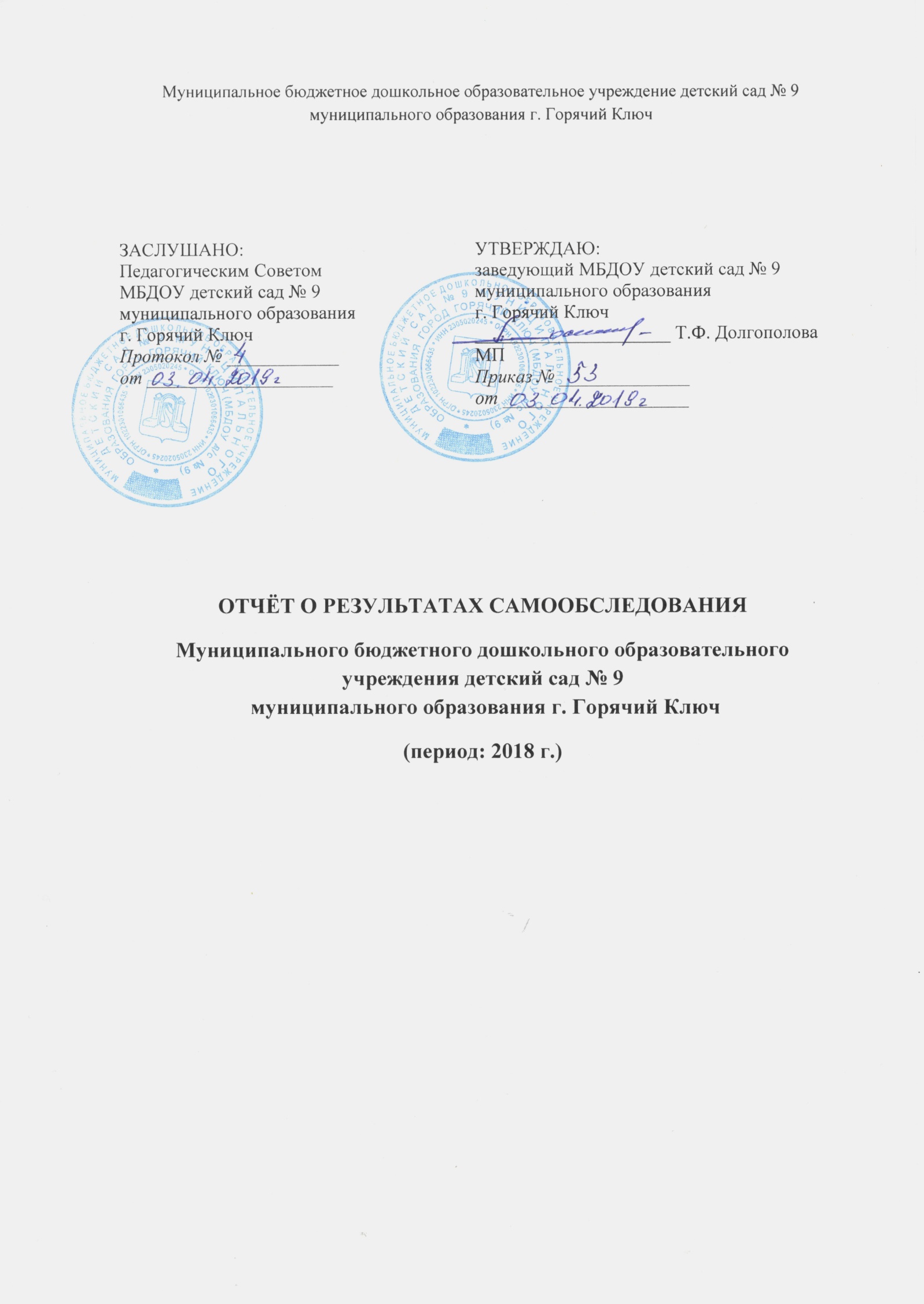 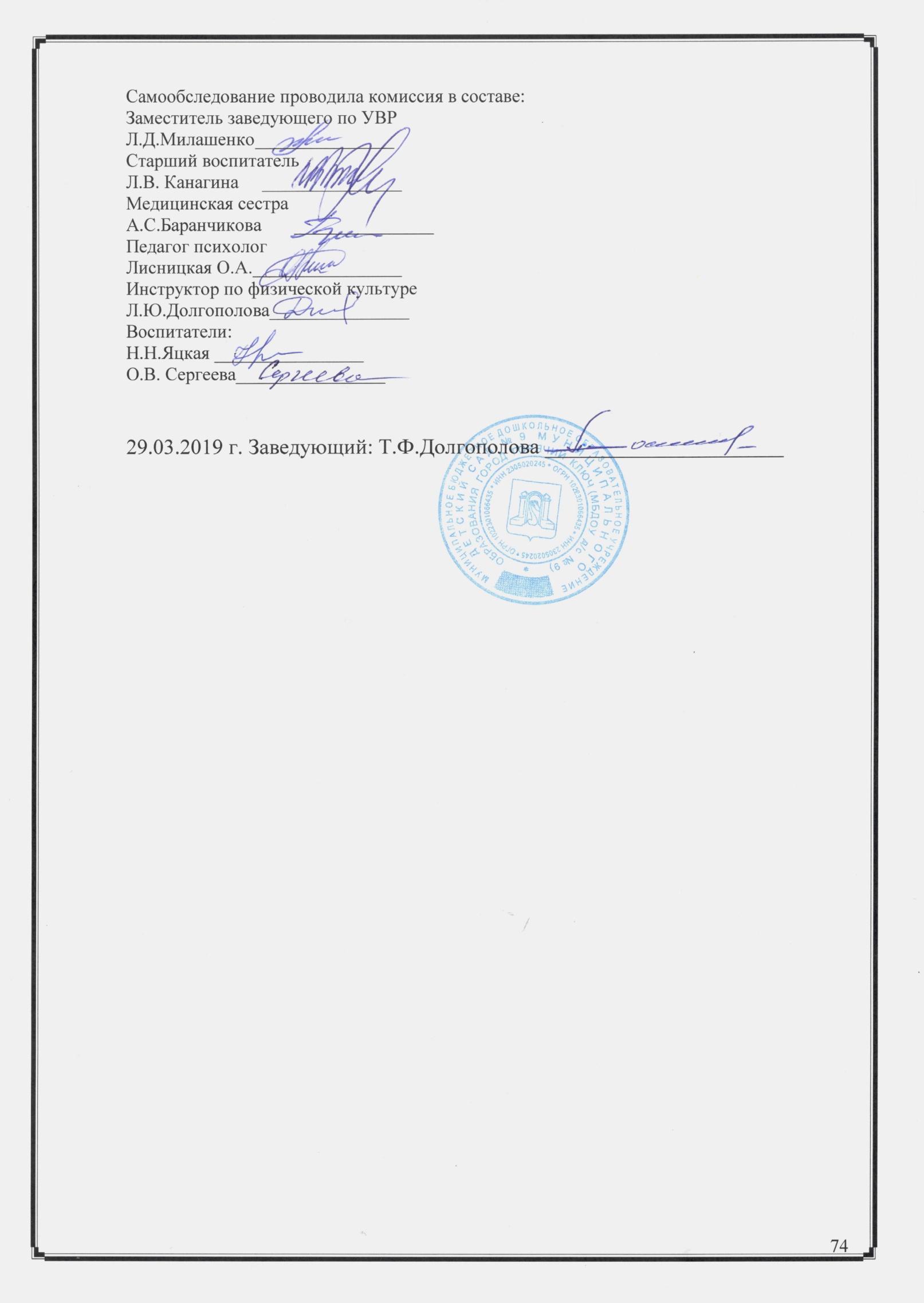 Наименование  ДОУ   Муниципальное бюджетное дошкольное образовательное учреждение   детский сад № 9  муниципального образования город Горячий Ключ(в соответствии с уставом)Общие сведения об образовательном учрежденииДата создания: 26 октября 1986 годаНаименование организации в соответствии с Уставом:Муниципальное  бюджетное дошкольное образовательное учреждение детский сад №9 муниципального образования город Горячий Ключ  Расположен по адресу: Краснодарский край,                                       город Горячий Ключ,                                       станица Саратовская,    ул. Шоссейная,45                                      Телефон: 8 (86 159) 3-14-80                                      филиал: ул. Школьная 3б/Коммунаров 34А                                      Телефон: 8 (86159) 3-15-63электронный адрес: mbdou.raduga@mail.ruУчредитель  МБДОУ:  Муниципальное образование город Горячий Ключ  от имени муниципального образования  город  Горячий Ключ  функции и полномочия учредителя Бюджетного учреждения осуществляет Администрация муниципального образования.  Расположена  по адресу:  353290, Краснодарский край,  г. Горячий Ключ, ул. Ленина, 191тел. 8 (861 59) 3-51-52, Е-mail: gor_kluch@mo.krasnodar.ruВ лице: Управления образования администрации муниципального образования город Горячий КлючРасположено по адресу:  г. Горячий Ключ, ул. Кириченко, 12А.График работы: понедельник-пятница, с 8:00	-17:00. перерыв на обед 12:00-13:00Контактный телефон: 8 (861 59)  3-54-43 Адрес сайта Управления образования в сети Интернет: http://edu.gorkluch.ru1.1. Информация о документации дошкольного образовательного учрежденияМБДОУ в своей деятельности руководствуется Конституцией Российской Федерации, Конвенцией ООН о правах ребенка, Всеобщей декларацией прав человека, федеральными законами, указами и распоряжениями Президента Российской Федерации, постановлениями и распоряжениями Правительства Российской Федерации, Федеральным законом Российской Федерации «Об образовании в Российской Федерации» от 29 декабря 2012 г. № 273-ФЗ.Порядком организации и осуществления образовательной деятельности по основным общеобразовательным программам - образовательным программам дошкольного образования, утвержденным приказом Минобрнауки России от 30 августа 2013 г. №1014, Санитарно-эпидемиологическими правилами и нормативами СанПиН 2.4.1.3049-13 от 30 июля 2013 года.Заявление о приеме (зачислении) в МБДОУ и прилагаемые к нему документы, представленные родителями (законными представителями) воспитанника, регистрируются заведующим МБДОУ или уполномоченным им должностным лицом, ответственным за прием и регистрацию документов, в Журнале приема заявлений о приеме (зачислении) в МБДОУ.После приема документов, МБДОУ заключает договор об образовании по образовательным программам дошкольного образования с одним из родителей (законных представителей) воспитанника. Договор оформляется в двух экземплярах, один экземпляр хранится в личном деле воспитанника в МБДОУ, второй экземпляр выдается на руки родителям (законным представителям) воспитанника.Личные дела воспитанников формировались согласно списочному составу детей на учебный год, в каждое из которых включалось: заявление о приеме (зачислении) ребенка в МБДОУ, направление комиссии по комплектованию муниципальных бюджетных дошкольных образовательных учреждений при  Управлении образования города Горячий Ключ, заявление о согласии на обработку персональных данных родителя (законного представителя), приказ о зачислении ребенка в МБДОУ, копия свидетельства о рождении ребенка, договор с родителями (законными представителями), копия свидетельства о регистрации по месту жительства. Должностным лицом, ответственным за прием и регистрацию документов, вносилась соответствующая информация о воспитаннике и родителях (законных представителей) в Книгу учета движения воспитанников.Программа развития МБДОУ рассчитана на 2016-2021 годы, утверждена на Совете МБДОУ (протокол № 1 от 01 сентября 2016 года), утверждена приказом заведующего МБДОУ (приказ №102\3 от 01 сентября 2016 года).	Образовательная программа МБДОУ принята Советом МБДОУ (протокол № 1  от 31 августа 2017 года), утверждена приказом заведующего (приказ № 93 от 10 августа 2017 года).Адаптированная образовательная программа дошкольного образования принята Советом МБДОУ (протокол № 1  от 31 августа 2017 года), утверждена приказом заведующего (приказ № 92 от 10 августа 2017 года).Календарный учебный график согласован на Совете педагогов МБДОУ.Годовой план работы МБДОУ принят на Совете педагогов, утвержден приказом заведующего МБДОУ. Рабочие программы различной направленности, являющиеся структурным компонентом Программы дополнительного образования воспитанников МБДОУ:- Рабочая программа «Знайка» для воспитанников 5 -7 лет;- Рабочая программа  театральной студии «Веселинка» для воспитанников  4 -7 лет;- Рабочая программа «Домисолька» для воспитанников 5 –7 лет;- Рабочая программа «Степ аэробика» для воспитанников 5 -7 лет;- Рабочая программа «Английский язык» для воспитанников 5 –7 лет.- Рабочая программа «Веселый язычек» для воспитанников 5 –7 лет.* Расписание непосредственной образовательной деятельности составлено наоснове примерной основной общеобразовательной программы дошкольногообразования «От рождения до школы» с учетом максимально допустимого объемаобразовательной нагрузки согласно действующего СанПиН. Превышение нормотсутствует. *Режим дня составлен с учетом возрастных особенностей воспитанников от 3 до 7 лет.Номенклатура дел.* Акты готовности МБДОУ к новому учебному году.* Журнал учета проверок должностными лицами органов государственногоконтроля.1.2. Информация о документации дошкольного образовательного учреждения, касающейся трудовых отношений.В ДОУ ведётся документация, касающаяся трудовых отношений:книги учёта личного состава, движения трудовых книжек и вкладышей к ним, трудовые книжки работников, личные дела работников;приказы по личному составу, книга регистрации приказов по личному составу;трудовые договоры с работниками и дополнительные соглашения к трудовым договорам;коллективный договор (в т.ч. приложения к коллективному договору);правила внутреннего трудового распорядка;- штатное расписание дошкольного образовательного учреждения (соответствие штата работников установленным требованиям, структура и штатная численность в соответствии с Уставом);должностные инструкции работников;- журналы проведения инструктажа.2.1. Характеристика сложившейся в организации системы управленияВ МБДОУ сформированы следующие коллегиальные органы управления, предусмотренные Уставом МБДОУ: Общее собрание работников МБДОУ, Совет педагогов МБДОУ, Совет МБДОУ, Родительский комитет МБДОУ, Общее родительское собрание. Структура, порядок формирования, срок полномочий и компетенция органов управления МБДОУ, порядок принятия ими решений и выступления от имени МБДОУ устанавливаются Уставом и локальными актами МБДОУ в соответствии с законодательством Российской Федерации.Заседания органов коллегиального управления МБДОУ оформляются протоколами. В книге протоколов фиксируются: ход обсуждения вопросов, предложения, рекомендации и замечания, решение. Все протоколы заседаний хранятся в МБДОУ.Единоличным исполнительным органом в Учреждении является заведующий, который осуществляет текущее руководство деятельностью Учреждения. Заведующий Учреждением назначается и освобождается от занимаемой должности Учредителем в соответствии с трудовым законодательством РФ на основании трудового договора.Управляющая система состоит из двух структур, деятельность которых регламентируется Уставом МБДОУ и соответствующим положениями. Характеристика сложившейся в организации системы управления1 структура-общественное управление:*  педагогический совет*общее собрание трудового коллектива2 структура - административное управление, которое имеет линейную структуру:уровень - заведующий МБДОУ. Непосредственное руководство МБДОУ д\с № 9 осуществляет заведующая Долгополова Татьяна Феликсовна. Управленческая деятельность заведующего обеспечивает материальные, организационные, правовые, социально-психологические условия для реализации функций управления образовательным процессом в МБДОУ. Объект управления заведующего - весь коллектив.уровень -  заместитель заведующего по УВР, заместитель заведующего по ХЧ, старшая медицинская сестра. Объект управления управленцев второго уровня - часть коллектива согласно функциональным обязанностям.Заместитель заведующего по УВР осуществляют руководство учебно-воспитательной работой учреждения, определяет место каждого педагога в воспитательно-образовательной работе с детьми, мобилизует воспитателей на решение задач, поставленных концепцией дошкольного воспитания перед ДОУ, привлекает к их решениям родителей воспитанников.Заместитель заведующего по УВР отвечает за сохранность здания ДОУ и имущества, организует материально-техническое снабжение педагогического процесса, обеспечивает чистоту и порядок в помещениях детского сада и на участках, противопожарную безопасность и организацию труда обслуживающего персонала.Медицинская сестра контролирует санитарное состояние помещений и участков дошкольного учреждения, соблюдение санитарнопротивоэпидемического режима, качество доставляемых продуктов, организацию питания и качество приготовления пищи, обеспечивает медицинское обслуживание детей, проводит санитарно-просветительскую работу среди работников учреждения и родителей, принимает участие в организации физкультурно-оздоровительной работы с детьми.В Учреждении реализуется возможность участия в управлении всех участников образовательных отношений.В МБДОУ сформированы следующие коллегиальные органы управления, предусмотренные Уставом МБДОУ: Педагогический Совет,  Родительский комитет МБДОУ, Общее собрание трудового коллектива, Общее Родительское собрание.  Структура, порядок формирования, срок полномочий и компетенция органов управления МБДОУ, порядок принятия ими решений и выступления от имени МБДОУ устанавливаются Уставом и локальными актами МБДОУ в соответствии с законодательством Российской Федерации. Заседания органов коллегиального управления МБДОУ оформляются протоколами. В книге протоколов фиксируются: ход обсуждения вопросов, предложения, рекомендации и замечания, решение. Все протоколы заседанийхранятся в МБДОУ. С целью совершенствования педагогического процесса управление осуществляется в режиме развития. Управленческая система МБДОУ ориентирована на достижение и поддержку высокого качества воспитательно-образовательной работы в МБДОУ.Управление осуществляется на аналитическом уровне. Действующая организационно-управленческая структура позволяет оптимизировать управление, включить в пространство управленческой деятельности значительное число педагогов и родителей (законных представителей).Формы координации деятельности аппарата управления МБДОУ: оперативный контроль, тематический контроль, производственные совещания, оперативные совещания, советы педагогов и др.Структура и функциональные системы управления соответствуют объему и содержанию деятельности МБДОУ:- издаются своевременно приказы, содержание приказов соответствует нормативно- правовым документам. Приказы заведующего нацелены на обеспечение полноценного функционирования МБДОУ. Имеется нормативно-правовая документация, регулирующая деятельность МБДОУ;- осуществляется работа по изучению и реализации нормативных документов (приказов, инструкций);- распределены обязанности между заведующим и заместителем заведующего по административно-хозяйственной работе;- должностные (функциональные) права и обязанности всех участников воспитательно-образовательного процесса сбалансированы и согласованы друг с другом.2.2.  Результативность и  эффективность  системы  управленияНа основании Федерального закона Российской Федерации «Об образовании в Российской Федерации» от 29 декабря 2012 года № 273-ФЗ, в МБДОУ разработаны: -Положение о мониторинге качества предоставляемых услуг в МБДОУ;-Положение о контрольной деятельности МБДОУ.Целями контрольной деятельности являются:- совершенствование деятельности МБДОУ;- повышение профессионального мастерства и квалификации педагогических работников МБДОУ;- улучшение качества образования.Контроль в МБДОУ проходит через все направления на следующие объекты: организация воспитательно-образовательного процесса, оздоровительная работа, организация питания, охрана жизни и здоровья всех участников образовательного процесса в МБДОУ.Контрольная деятельность в МБДОУ представлена следующими видами контроля: тематический, оперативный, итоговый.Контрольная деятельность осуществлялась в виде плановых проверок, которые проходили в соответствии утвержденным планом-графиком.Оценка  эффективности контроля проводилась по следующим направлениям:- реализация принципов контроля в МБДОУ;- реализация условий контроля в МБДОУ.Вопросы контроля рассматривались на общих собраниях трудового коллектива, педагогических советах.По результатам анализа выявлено, что коэффициент эффективности контроля в МБДОУ составил 80% и 88,6%, что свидетельствует о реализации контроля на допустимом уровне, однако указывает на наличие резервов реализации контроля как функции управления. 2.3. Оценка обеспечения координации деятельности педагогической, медицинской, психологической и социальных службВ МБДОУ эффективно велась работа службы психолого-медико - педагогического сопровождения воспитанников, обеспечивающая целенаправленное комплексное воздействие с целью развития и оздоровления воспитанников средствами физического воспитания, развитие интеллектуальной и познавательной сферы, коррекцию эмоционально-личностной сферы. В рамках ПМПк в МБДОУ осуществлялось непрерывное сопровождение воспитанников, имеющих отклонения в социально-эмоциональной, познавательной сфере и развитии психических процессов.Педагогами, специалистами отслеживалась динамика развития этих воспитанников,давались рекомендации родителям (законным представителям). Воспитанники своевременно направлялись в МБОУ в городское ПМПК с целью уточнения диагноза и определения дальнейшего образовательного маршрута. 2.4. Оценка социальной работы  МБДОУ д\с № 9Психолого-педагогическая коррекционно - развивающая работа за 2018 учебный  год.Цель психологической службы ДОУ в текущем учебном году - создание условий, способствующих охране и укреплению психологического здоровья детей, обеспечения их эмоционального благополучия, свободного и эффективного развития способностей каждого ребенка. Содействие психологическому, личному и индивидуальному развитию дошкольников, обеспечивающее психологическую готовность к обучению в школе, социальной адаптации детей раннего возраста, поступающих в ДОУ, обеспечение психологической безопасности участников образовательного процесса.Достижение целей осуществлялось через решение следующих задач:  -предупреждение возникновения проблем развития ребенка;-помощь (содействие) ребенку в решении актуальных задач развития, воспитания и социализации;-развитие психолого-педагогической компетентности (психологической культуры) детей, родителей, педагогов;-психологическое обеспечение образовательных программ.Основные направления работы:- психологическая диагностика;- коррекционно-развивающая работа;- консультирование;- психологическое просвещение;- экспертная работа;- организационно-методическая работа.ПСИХОДИАГНОСТИЧЕСКАЯ РАБОТАЗа период 2018  года проведено 483 индивидуальных обследований и 67 групповых диагностик по различным вилам психической деятельности. Из них 233 первичных обследований и 250 повторных. Проводились следующие виды диагностической работы:1) мониторинг психического развития детей всех возрастных групп (август-сентябрь, апрель-май). Цель - психолого-педагогическое изучение уровня психического развития детей на соответствие возрастной норме, выявление детей «группы риска», оценка эффективности проведенных коррекционно-развивающих занятий.В ходе обследования использовались методики:  1.Экспрес-диагностика П.А.Мясоед.2.«Зрительный диктант» Н.А.Рычковой (исследование внимания).3.Наблюдение.Группа 2 мл. «Пчелки»Группа 2 младшая «Смешарики»Группа 2 младшая «Почемучки»В результате обработки диагностических данных на начало учебного года получены следующие результаты: Группа №8 «Пчелки» (обследовано 9 детей): уровень психического развития: средний уровень- 11,11 % (1), уровень выше среднего- 33,33 % (3), высокий уровень- 55,56 % (5).уровень развития основных свойств внимания: низкий уровень- 11,11 % (1), средний уровень- 33,33 % (3), высокий уровень- 55,56 % (5).Группа №7 «Смешарики» (обследовано 12 детей): уровень психического развития: уровень выше среднего- 75 % (9), высокий уровень- 25 % (3).уровень развития основных свойств внимания: уровень ниже среднего- 16,67 % (2), средний уровень- 58,33 % (7), высокий уровень- 25 % (3).В результате обработки диагностических данных на конец учебного года получены следующие результаты: Группа №7 «Смешарики» (обследовано 17 детей): уровень психического развития: средний уровень- 23,53 % (4), высокий уровень- 76,47 % (13).уровень развития основных свойств внимания: средний уровень- 17,65 % (3), высокий уровень- 82,35 % (14).Группа №8 «Пчелки» (обследовано 15 детей): уровень психического развития: средний уровень- 20% (3), уровень выше среднего- 33,33% (5), высокий уровень- 46,67 % (7).уровень развития основных свойств внимания: средний уровень- 40% (6), уровень выше среднего- 26,67% (4), высокий уровень- 33,33 % (5).Группа №11 «Почемучки» (обследован 21 ребенок): уровень психического развития: средний уровень- 42,86 % (9), уровень выше среднего- 33,33 % (7), высокий уровень- 23,81 % (5).уровень развития основных свойств внимания: средний уровень- 71,43 % (15), высокий уровень- 28,57 % (6).Таким образом, большинство детей показывают средний, выше среднего и высокий уровень психического развития. По результатам развивающей работы в течение всего учебного года отмечается значительный рост уровня психического развития воспитанников. Основные проблемы, выявленные в ходе диагностики, заключаются в развитии речевой, эмоционально-волевой сфер, саморегуляции. Группа средняя «Золушка»Группа средняя «Аленький цветочек»В ходе обследования использовались методики:  1.Экспрес-диагностика П.А.Мясоед.2.«Зрительный диктант» Н.А. Рычковой 3.Наблюдение.В результате обработки диагностических данных на начало учебного года получены следующие результаты: Группа № 5 «Аленький цветочек» (обследовано 23 ребенка): уровень психического развития: средний уровень- 8,7% (2), уровень выше среднего- 56,52% (13), высокий уровень- 34,78% (8).уровень развития основных свойств внимания: низкий уровень- 8,7 % (2), уровень ниже среднего- 17,39 % (4), средний уровень- 39,13 % (9), высокий уровень- 34,78 % (8).Группа №6 «Золушка» (обследовано 23 ребенка): уровень психического развития: низкий уровень- 4,35 % (1), средний уровень- 26,08 % (6), уровень выше среднего- 26,08% (6), высокий уровень- 43,49% (10).уровень развития основных свойств внимания: низкий уровень- 26,09 % (6), уровень ниже среднего- 17,39 % (4), средний уровень- 26,09 % (6), высокий уровень- 30,43 % (7).В результате обработки диагностических данных на конец учебного года получены следующие результаты: Группа № 5 «Аленький цветочек» (обследовано 26 детей): уровень психического развития: средний уровень- 11,54% (3), уровень выше среднего- 30,77% (8), высокий уровень- 57,69% (15).уровень развития основных свойств внимания: уровень ниже среднего- 7,7 % (2), средний уровень- 23,08 % (6), высокий уровень- 65,38 % (18).Группа №6 «Золушка» (обследовано 25 детей): уровень психического развития: низкий уровень- 4 % (1), уровень выше среднего- 24% (6), высокий уровень- 72% (18).уровень развития основных свойств внимания: низкий уровень- 8 % (2), средний уровень- 16% (4), уровень выше среднего- 12 % (3), высокий уровень- 64 % (16).Таким образом, большинство детей показывают высокий и выше среднего уровень психического развития. На начало учебного года имелись дети с уровнем развития основных психических функций ниже средней возрастной нормы. Основная проблема выявлена в развитии речевой, эмоционально-волевой сфер, развитии внимания, саморегуляции. К концу учебного года воспитанники показывают значительный рост психического развития.Группа старшая «Солнышко»Группа старшая «Малыши карандаши»Группа старшая «Ромашки»В ходе обследования использовались методики:  1.Экспрес-диагностика П.А.Мясоед.2.«Шифровка» Д.Векслер.3.Наблюдение.В результате обработки диагностических данных в начале учебного года получены следующие результаты: Группа №4 «Солнышко» (обследовано 20 детей): уровень психического развития: средний уровень- 30% (6), уровень выше среднего- 20% (4), высокий уровень- 50% (10).уровень развития основных свойств внимания: низкий уровень- 50 % (10), уровень ниже среднего- 5% (1), средний уровень- 5 % (1), высокий уровень- 40 % (8).Группа №9 «Малыши карандаши» (обследовано 21 ребенок): уровень психического развития: средний уровень- 14,29% (3), уровень выше среднего- 28,57% (6), высокий уровень- 57,14% (12).уровень развития основных свойств внимания: низкий уровень- 42,87 % (9), уровень ниже среднего- 14,29 % (3), средний уровень- 9,5 % (2), высокий уровень- 33,34 % (7).Группа №10 «Ромашки» (обследовано 14 детей): уровень психического развития: средний уровень- 57,14% (8), уровень выше среднего- 7,15% (1), высокий уровень- 35,71% (5).уровень развития основных свойств внимания: низкий уровень- 64,28 % (9), уровень ниже среднего- 7,15 % (1), уровень выше среднего- 7,15% (1), высокий уровень- 21,42 % (3).В результате обработки диагностических данных в конце учебного года получены следующие результаты: Группа №4 «Солнышко» (обследовано 24 ребенка): уровень психического развития: средний уровень- 25% (6), уровень выше среднего- 20,83% (5), высокий уровень- 54,17% (13).уровень развития основных свойств внимания: низкий уровень- 4,16 % (1), уровень ниже среднего- 4,16% (1), средний уровень- 29,17 % (7), высокий уровень- 62,51 % (15).Группа №9 «Малыши карандаши» (обследовано 22 ребенка): уровень психического развития: средний уровень- 13,64% (3), уровень выше среднего- 27,27% (6), высокий уровень- 59,09% (13).уровень развития основных свойств внимания: низкий уровень- 4,54 % (1), уровень ниже среднего- 22,73 % (5), средний уровень- 13,64 % (3), высокий уровень- 59,09 % (13).Группа №10 «Ромашки» (обследовано 16 детей): уровень психического развития: средний уровень- 37,5% (6), уровень выше среднего- 25% (4), высокий уровень- 37,5% (6).уровень развития основных свойств внимания: низкий уровень- 6,25 % (1), уровень ниже среднего- 6,25 % (1), средний уровень- 25% (4), уровень выше среднего- 18,75% (3), высокий уровень- 43,75 % (7).Таким образом, большинство детей показывают средний и выше среднего уровень психического развития. Основная проблема выявлена в развитии речевой, эмоционально-волевой сфер, развитии внимания и саморегуляции поведения.2) на основе мониторинга психического развития проводились углубленные обследования детей «группы риска» (в течение года).Цель - уточнение особенностей развития когнитивной сферы детей, их конкретизация (направленность и степень выраженности), поиск причин  и механизмов возникновения, разработка индивидуальных маршрутов коррекции, а так же оценка эффективности проводимых коррекционных мероприятий.3) диагностика детей раннего возраста, поступающих в ДОУ (июль-август).Цель - прогноз степени адаптации детей к ДОУ, выявление факторов риска дезадаптации, рациональное комплектование групп раннего возраста с учетом уровней нервно-психического развития детей, диагностика хода адаптационного процесса (наблюдение, заполнение адаптационных листов).Анализ процесса адаптации детей к условиям ДОУ В  2018 учебном году в МБДОУ детский сад № 9 поступило 86 детей, из них 66 детей младшего возраста.В рамках работы по психологическому сопровождению процесса адаптации с родителями, поступающих в ДОУ детей была проведена подготовительная работа:1) родители, поступающих в ДОУ детей, были ознакомлены с особенностями процесса адаптации детей к условиям дошкольного учреждения, возможными факторами дезадаптации, рекомендациями по взаимодействию с детьми в ходе адаптационного процесса (выступление на групповых родительских собраниях на тему: «Особенности адаптации детей раннего возраста к условиям ДОУ», «Адаптация к садику. Как избежать ошибок», распространение брошюр- памяток на тему «Адаптация к детскому саду. Чем могут помочь родители?», «Спокойное утро. Как нужно организовать утро, чтобы день и у мамы, и у малыша прошел спокойно?»);2) среди родителей было проведено анкетирование с целью выявления индивидуальных особенностей детей, возможных факторов дезадаптации.Согласно прогноза ожидаемый уровень адаптации вновь поступающих детей был следующим:1) легкая степень адаптации – 29 детей (33,72 % детей);2) средняя степень адаптации – 47 ребенка (54,65 % детей);3) тяжелая степень адаптации – 10 детей (11,63 % детей).Каждой семье в зависимости от выявленных особенностей развития ребенка были предоставлены индивидуальные рекомендации по облегчению процесса адаптации.У детей с прогнозом на тяжелую степень адаптации были выявлены следующие факторы дезадаптации: болезненная привязанность к матери, боязнь новых взрослых, невротические привычки, повышенная возбудимость, боязливость.Для педагогов, работающих с детьми младшего возраста, были проведены консультации на тему: «Советы воспитателям по адаптации ребенка к детскому саду», «Адаптация детей к условиям детского сада: особенности течения и причины возникающих нарушений», в ходе которой были освещены поведенческие особенности детей, характерные для каждой степени адаптации к ДОУ, предложены оптимальные способы взаимодействия с детьми.На каждого ребенка, прошедшего индивидуальную диагностику, была разработана карта индивидуального сопровождения в адаптационный период, в которой были освещены сильные стороны развития, факторы дезадаптации и приемы поддержки. Воспитатели групп раннего возраста в ходе индивидуальных консультаций были ознакомлены с индивидуальными особенностями детей.На этапе приема детей осуществлялась текущая диагностика хода адаптационного процесса через систематические наблюдения за эмоциональным состоянием детей (заполнение листов адаптации), конкретизация степени адаптации к ДОУ. С профилактической целью с детьми проводились адаптационные игры и занятия, направленные на снятие психоэмоционального напряжения, установление взаимодействия с взрослыми и сверстниками. Особое внимание уделялось детям группы риска дезадаптации: с ними проводилась индивидуальная работа на снятие страха перед новыми взрослыми, сверстниками, излишней тревожности. В ходе адаптационного процесса родители имели возможность познакомиться со стендовой информацией психолога на темы: «Адаптация к детскому саду. Чем могут помочь родители?», «Спокойное утро. Как нужно организовать утро, чтобы день и у мамы и у малыша прошел спокойно?», «Адаптация к детскому саду: советы детского психолога», «Как уход из садика домой может рассказать о чувствах ребенка».В ходе обследования использовались методики:  Анализ карт ежедневного наблюдения за состояние ребенка в период адаптации.Анализ адаптационных карт.Беседа (с детьми, родителями, педагогами).Наблюдение.В результате проведенной работы были получены следующие результаты относительно прохождения детьми адаптационного процесса:1) легкая степень адаптации – 52 ребенка (60,47 % детей);2) средняя степень адаптации – 33 ребенка (38,37 % детей);3) тяжелая степень адаптации – 1ребенок (2,16 % детей).Таким образом, значительная часть детей полностью адаптирована к условиям детского сада. Пребывание в детском саду для этих детей эмоционально комфортно, они спокойно расстаются с родителями, активны в игровой и образовательной деятельности.У детей с тяжелой степенью адаптации были выявлены следующие факторы дезадаптации: болезненная привязанность к матери, гиперопека со стороны родителей, невротические привычки, повышенная возбудимость, особенности нервно-психического развития, нерегулярное посещение детского сада. В сравнении с первоначальным прогнозом степени адаптации отмечаются благоприятные изменения:4) диагностика психологической и интеллектуальной готовности к обучению в школе (сентябрь-октябрь, апрель-май).Цель - изучение мотивационной, интеллектуальной, психофизиологической и произвольной психологической сфер готовности к обучению.Всего выпускалось в-2018  году 62 ребенка. КОРРЕКЦИОННО-РАЗВИВАЮЩАЯ И ПРОФИЛАКТИЧЕСКАЯ РАБОТА1) коррекционно-развивающие занятия по развитию познавательных процессов, функций внимания, эмоционально-волевой сферы и саморегуляции (в течение года).Цель - нормализация темпов познавательного развития у детей, имеющих особенности развития основных психических функций, развитие основных функций внимания и саморегуляции, развитие эмоционально-волевой сферы у детей с нарушением внимания и признаками СДВГ.Проведено 137 индивидуальных занятий. По результатам проведенной работы отмечается значительное улучшение диагностических показателей у детей этой группы. Процессы саморегуляции сформированы в достаточной мере и стабилизированы. Внимание стало более устойчивым, но требуются дополнительные занятия для закрепления и развития достигнутого результата.2) профилактические занятия в период адаптации детей к ДОУ (август-октябрь, январь-февраль).Цель – снятие психоэмоционального напряжения детей, профилактика дезадаптации.Проведено 14 профилактических занятий с детьми раннего возраста.3) коррекционно-развивающие занятия по подготовке детей к обучению в школе (ноябрь-май).Цель - развитие познавательных психических процессов- восприятия, памяти, внимания, воображения; развитие интеллектуальной сферы- мыслительных умений, наглядно-действенного, наглядно-образного, словесно-логического, творческого и критического мышления; развитие эмоциональной сферы ребенка; развитие коммуникативных умений; развитие личностной сферы- формирование адекватной самооценки, повышение уверенности в себе; развитие волевой сферы- произвольности психических процессов, саморегуляции; формирование позитивной мотивации к облучению; формирование и развитие психологической готовности к обучению в школе.Проведено 224 подгрупповых занятия.4) развивающие занятия с детьми разных возрастных групп (ноябрь-май).Цель - развитие эмоциональной сферы, введение в мир человеческий эмоций; развитие коммуникативных умений, необходимых для успешного развития процесса общения; развитие волевой сферы- произвольности психических процессов, саморегуляции; развитие личностной сферы, формирование адекватной самооценки, повышение уверенности в себе; развитие интеллектуальной сферы- мыслительных умений, наглядно-действенного, -образного, словесно-логического, творческого и критического мышления; формирование позитивной мотивации к обучению; развитие познавательных и психических процессов- восприятия, памяти, внимания, воображения.Проведено 284 подгрупповых занятий.КОНСУЛЬТАТИВНАЯ РАБОТАПроведено 57 индивидуальные консультации родителей и 21 консультация для педагогов и специалистов по следующим направлениям: - сопровождение адаптационного процесса;- индивидуальные особенности детей;- результаты диагностики готовности к обучению в школе;- оценка психического развития, особенности развития;- проблемы общения и социальной адаптации;- капризы, упрямство в период «кризиса 3 лет»;- проблемы семейных отношений;- проблемы детско-родительских отношений.ПСИХОЛОГИЧЕСКОЕ ПРОСВЕЩЕНИЕЦель - освещение актуальных вопросов психического развития детей, проблем развития, формирование потребности в психологических знаниях, желания использовать их в интересах ребенка и собственного развития.Проведено 12 групповых консультаций для родителей  и специалистов на следующие темы:«Что надо знать о развитии речи дошкольников», «Задержка речевого развития: что делать?», «Приемы  взаимодействия родителей с детьми с нарушением речи», «Речевой негативизм у детей дошкольного возраста».«Как влияет раннее обучение чтению на развитие ребенка», «˶Горе от ума˵: последствия раннего обучения». «Что делать с куклами- монстрами?», «Как правильно выбрать игрушку», «Профилактика  экранной зависимости у дошкольников», «У моего ребенка нет друзей: что делать родителям».« «Темная» сторона материнства», «Что делать родителям, если ребенок лжет?», «Как правильно наказывать детей», «Как не оказаться в ловушке наказаний».«Готов ли ваш ребенок стать первоклассником? Рекомендации родителям будущих первоклассников», «Истоки угрозы психологической безопасности дошкольников», «Первый год обучения в школе. К чему готовиться родителям?»«Если скоро в детский сад», «Идем в детский сад: как облегчить адаптацию», «Если ребенок не отпускает маму», «Как нельзя разговаривать с ребенком».«Взаимоотношения братьев и сестер: как воспитывать сиблингов», «Сложные детские вопросы о жизни…».«Выбор мотива при организации образовательной деятельности с детьми дошкольного возраста», «Репрезентативная система: Что это такое?»«Показатели одаренности ребенка: шпаргалка для педагогов», «Педагогическое сопровождение детей с повышенной познавательной мотивацией»«Способы развития сенсомоторных компонентов психической деятельности ребенка», «Развитие умственных способностей детей с помощью наглядного моделирования»«Использование социально-игровой технологии в воспитательно-образовательном процессе»«Развитие у дошкольников образно-пространственной ориентировки», «Методы эмоционально-двигательной психотехники для детей: развиваем невербальное общение»Оформление наглядного материала в группах (в течение года).Создана информационная папка с набором стендовых консультаций для родителей детей ДОУ. На сайте детского сада размещены интерактивные консультации на различные темы. Регулярно обновляется информация на стенде «Уголок психолога».С сентября 2016 года на базе ДОУ работает семейный клуб «Счастливы вместе». Согласно программе работы клуба были проведены следующие мероприятия:Диалог с родителями на тему: «Речевой негативизм у детей дошкольного возраста», «Приемы  взаимодействия родителей с детьми с нарушением речи», «Как не оказаться в ловушке наказаний».Беседы с заинтересованными родителями на тему: «Как влияет раннее обучение чтению на развитие ребенка», «У моего ребенка нет друзей: что делать родителям», 2.	«Профилактика  экранной зависимости у дошкольников», «Темная» сторона материнства», «Совместное творчество- залог понимания в семье», «Как уберечь ребенка от сексуальных домогательств».Акции «С утра пораньше!»: «Веселая масленица!», «Великая пасха!», «День защиты детей», «День семьи любви и верности».ОРГАНИЗАЦИОННО-МЕТОДИЧЕСКАЯ РАБОТАВ течение года осуществлялись следующие виды организационно-методической работы:- планирование работы, анализ научной и практической литературы для разработки коррекционных программ, подбор инструментария;- оформление документации;- пополнение методической копилки;- участие в методических объединениях психологов города;- изготовление наглядных пособий.2.5. Оценка взаимодействия семьи и  МБДОУ д/с  № 9Социальными заказчиками деятельности дошкольной организации являются в первую очередь родители воспитанников. Поэтому коллектив ДОУ пытается создать доброжелательную, психологически комфортную атмосферу, в основе которой лежит определенная система взаимодействия с родителями, взаимопонимание и сотрудничество.Основными социальными заказчиками деятельности ДОУ выступают, прежде всего,  родители. В соответствии с ФГОС  нами проделана работа:- консультирование родителей (законных представителей) по вопросам образования и охраны здоровья детей;- информировали   родителей   (законных        представителей), общественность, заинтересованных лиц, вовлечённых в  образовательную  деятельность, о целях  дошкольного  образования; - обеспечилиь открытость дошкольного образования;- создали условия для участия родителей (законных представителей) в образовательной деятельности;- обеспечили вовлечение семей непосредственно в образовательную деятельность, в том числе посредством создания образовательных проектов совместно с семьёй на основе выявления потребностей и поддержки образовательных инициатив семьи, обсуждать с родителями  (законными  представителями) вопросы, связанные с реализацией Программы.Таким образом,  повышается роль родителей в работе дошкольного учреждения. Родителям предоставляется возможность участвовать в реализации программы ДОУ, в создании условий для полноценного и своевременного развития ребенка в дошкольном возрасте и быть активными участниками образовательного процесса, а не просто сторонними наблюдателями. А также родители являются участниками внешней оценки качества образования. Поэтому перед нами встала задача: повышение родительской компетентности в вопросах развития и воспитания детей дошкольного возраста.  В результате мы разработали модель социально-педагогического партнерства семьи и ДОУ.Новые подходы к взаимодействию педагогов и родителей согласно нашей модели - это переход от сотрудничества по обмену информацией и пропаганды педагогических знаний к сотрудничеству как межличностному общению педагога с родителями диалогической направленности. Ключевым понятием здесь является диалог как личностно равноправное общение, совместное приобретение опыта.Мы надеемся, что создали такую модель взаимодействия педагогов и родителей, при которой  активизируется совместная творческая деятельность всех участников образовательного процесса, объединяя детей и взрослых в общих делах и обогащая семейный  досуг.Для реализации принципов партнерства и учета интересов  семьи наши педагоги находят и используют новые нестандартные  формы организации взаимодействия. Так с сентября 2012 года в нашем детском саду работает семейный клуб для отцов «Папы, будьте вместе с нами!».С 2013 года работает консультационный центр для родителей «Содружество»,  в том  числе для родителей детей не посещающих ДОУ, из близь расположенного социума. Инновационным продуктом является создание  клуба для активных родителей «Счастливы вместе!». В рамках этих форм работы организуются семинары-тренинги, круглые столы, мастер- классы, физкультурно-оздоровительные мероприятия.С сентября 2015 года в нашем детском саду активно используется  такая форма нестандартного взаимодействия  с родителями, как тематические акции.Общая цель таких акций - создание благоприятного психологического климата в детском саду и дома, актуализация совместного опыта родителей и детей, акцентирование внимания взрослых на ценности незабываемых мгновений детства, что позволяет оптимизировать формы общения  педагогов с детьми и родителями.Не каждый родитель может выделить время, чтобы посетить родительские собрания и различные организованные мероприятия в детском саду. Акция - это групповой метод работы, который затрагивает непосредственно каждого участника (ребенка, родителя, педагога). Они просты в организации, отнимают мало времени, увлекательны, дают возможность сразу увидеть результат собственного участия. Акции несут в себе большой коррекционный потенциал. Также мы считаем  авторской новацией нашего детского сада организацию акций в утренние часы приема детей, мы назвали ее «С утра пораньше!».Они поднимают настроение детям, родителям, педагогам, сплачивают коллектив, объединяют семью и детский сад.Совместные досуги и мероприятия помогают сплотить семьи, позволяют родителям стать ближе к своим детям, укрепить отношения с ними, сформировать ценностное отношение к близким людям, а детям получить позитивную обратную связь от родителей, ощутить их любовь и нежность.Совместные выставки.Поделки привлекают внимание родителей не только к творчеству своего ребенка, но и к работам других детей и родителей, заставляют задуматься  об отношениях в собственной семье. А общее интересное дело наполняет энергией, дает вдохновение на то, чтобы что-то изменить, улучшить, преобразовать. Неделя здоровья с родителями.В современном мире остро стоит проблема здоровья детей. Необходимо поставить цель перед педагогами и родителями о сохранение и укрепление, а так же охраны, здоровья ребенка, повышение его умственной и физической работоспособности. Гармонично совершенствоваться и развиваться, способен только здоровый ребенок. Организация «недели здоровья» способствует формированию начальных представлений о здоровом образе жизни, приобретению опыта в двигательной, саморегулятивной, целенаправленной сфере.Беседы, игры по теме помогают сформировать предпосылки к здоровому образу жизни. Продуктивная деятельность помогает детям отобразить свои впечатления.Цели:1. Приобщить детей и их родителей к здоровому образу жизни.2. Развивать креативность, творческую активность детей.3. Формировать умение самовыражения, самопознания у воспитанников.4. Развивать желание у детей активно участвовать в жизни детского сада.5. Воспитывать привычку и потребность в здоровом образе жизни. Вызывать интерес к спорту и туризму, физическим упражнениям.6. Воспитывать у детей потребность быть здоровыми, не бояться лечиться. Взаимодействие с родителями воспитанников детского сада осуществляется через сайт детского сада: http://www.dou9-gk.ruСтраничка для родителей: http://www.dou9-gk.ru/?cat=10  (консультации, презентации и другое).Страничка логопеда: http://www.dou9-gk.ru/?cat=16 (консультации, презентации и другое).Страничка психолога: http://www.dou9-gk.ru/?cat=17 (консультации, презентации и другое).Клуб отцов «Папы будьте вместе с нами!»: http://www.dou9-gk.ru/?cat=18  (план работы на год, рекомендации, консультации, фотоотчеты).В 2018  году  осуществлены следующие мероприятия по годовому плану: *Семейный летний праздник «День Нептуна»*День открытых дверей для родителей  «Я талантлив». Привлечение  родителей к проведению образовательной деятельности  ННОД «Золотая пасека».*Выставка рисунков, фотографий «Как я провел лето».*Выставка «Дары осени земли Кубанской».*День открытых дверей для родителей  «Осень листопадная самая нарядная».*Семейный спортивный праздник «День Здоровья».*День открытых дверей для родителей  «Двери открываем, гостей приглашаем» (совместная организация  образовательной деятельности)*День открытых дверей для родителей  «День добрых дел для мам»*Выставка изделий «Моя мама рукодельница» *Акция с папами семейного клуба для отцов «Папы, будьте вместе с нами!» «Смотр строя и песни ко дню Защитника Отечества»* Выставка совместно с родителями «Военная мощь России»* Выставка совместно с родителями «Сияние Рождественской звезды»*День открытых дверей «Новогодние сказки наших детей»* Зимний спортивный праздник (совместно)* Акция «Рождественские колядки» в музее под открытым небом «Кубанский хуторок»* Выставка совместно с родителями «Я и папа - защитники Отечества»*День открытых дверей, проведение праздников «Защитники Отечества» совместное                 с папами семейного клуба для отцов «Папы, будьте вместе с нами!» *Выставка совместно с родителями «День космонавтики».* Практикум «На пороге школьной жизни»* День открытых дверей, проведение праздника «Масленица»* Выставка совместно с папами семейного клуба для отцов  «Милой маме посвящаю»*Семейный спортивный праздник «Сильным,  смелым вырастай ты на радость маме»* Акция «День смеха» совместно с родителями.* Выставка совместно с родителями «Пасхальные колокола»*Вовлечение родителей  в образовательный процесс ДОУ. Семейные проекты (ежемесячно, все группы)*Военно-спортивный праздник «Зарничка» совместно с папами семейного клуба для отцов в честь Дня Победы*Выставка совместно с родителями «День Победы Мы помним! Мы гордимся!».Досуговый блок  осуществлялся по отдельному плану специалистов и воспитателей  ДОУ.ВЫВОД:  разнообразие интерактивных форм взаимодействия с родителями позволяет педагогам нашего детского сада значительно улучшить отношения с семьями, повысить педагогическую  компетентность и культуру родителей.Родители видят компетентность педагогов детского сада, их заинтересованность в успешном развитии ребенка. Родитель и педагог становятся партнерами и единомышленниками в процессе воспитания и развития детей. И соответственно могут  компетентно участвовать во внешней оценке качества образовательных услуг.  Необходимо  продолжать совершенствовать социальное партнёрство семьи и детского сада, используя различные современные формы работы, продолжить работу в инновационном режиме.2.6. Оценка работы с социальными институтами детства В целях расширения спектра оказываемых услуг и повышения качества образования, в МБДОУ ведётся активная работа по взаимодействию с организациями дополнительного образования, культуры и спорта, которая направлена на обеспечение комплекса условий здоровьесбережения и физического развития детей, их познавательно - речевой сферы, расширения социальных контактов.Плодотворной была  совместная работа с  инспектором по пропаганде  БДД ОГИБДД МВД России  по городу Горячий Ключ Ностенко Верой Сергеевной.Работа с детьми и родителями проводилась по профилактике  дорожно-транспортного  травматизма. На родительском собрании Верв Сергеевна продемонстрировала родителям на слайдах тематическое мероприятие с нашими детьми в рамках городской профилактической Декады дорожной безопасности «Правила дорожные детям знать положено!» (на территории вновь оборудованной площадки «Автогородок» в нашем детском саду).Работа с учреждениями здравоохранения проводится строго по медицинскому плану.Заключены договора с учреждениями культуры ст Саратовской:  Домом  культуры;  музыкальной  школой; детской библиотекой;  а также с МОАУ СОШ № 6.  Согласно заключённым договорам о совместной деятельности в детском  саду  были проведены кукольные,  театральные, цирковые, экологические, спортивные и   музыкальные  представления. Интересными и поучительными получились экскурсии в детскую библиотеку, школьный музей, МОАУ СОШ № 6.ВЫВОД:   Работа с социальными институтами детства обогащает образовательный процесс МБДОУ  и  вносит неизгладимый вклад в развитие личности воспитанников.2.7. Оценка работы по преемтсвенности со школой Работа по преемственности со школой строилась в соответствии с договором, который заключён между МОАУ СОШ № 6 и МБДОУ д\с № 9 с целью регулирования взаимоотношений в процессе сотрудничества и преемственности в обучении и воспитании детей. Создан план работы по преемственности.В итоговом году работа со школой строилась по направлениям:1. Организационно – методическая работа: - Обсуждение плана работы по подготовке детей к школе; - Знакомство воспитателей с ФГОС ДО; - Знакомство учителей с ФГОС  дошкольного образования, задачами ОП ДО МБДОУ;- Посещение воспитателями уроков математики, чтения в 1-х классах;-Семинар «Первоклассник  на пороге – школы» с целью осуществления преемственности в условиях введения ФГОС ДО; - Совместное совещание педагогов школы и детского сада;- Педагогическое совещание;- Показ НОД по РР учителям начальных классов (в конце учебного года).2. Работа с родителями (Родительское собрание; консультации; собрание родителей будущих первоклассников).3. Работа по обеспечению взаимодействия детей младшего школьного и дошкольного возраста (экскурсии детей в школу; подарки ДОУ от школы, совместные  спортивные развлечения);4.  Аналитико-диагностическая деятельность (диагностика).Основной целью преемственности со школой было создание условий для максимального развития детей и использования единых методов и приёмов образовательного процесса.В процессе организационно – методической работы решались задачи ДОУ:1. Формирование основных физических качеств и потребностей в двигательной активности, навыков осуществления гигиенических процедур, элементарных правил ЗОЖ.2. Развитие любознательности, формирование способов познавательной деятельности.3.Формирование способности к планированию собственных действий в разных жизненных ситуаций, к развитию целеполагания.4. Развитие умения детей самостоятельно решать интеллектуальные и личностные задачи, применяя усвоенные знания на практике в разнообразных видах детской деятельности.5. Формирование предпосылок учебной деятельности: умение работать по правилу, образцу, слушать взрослого, понимать учебную задачу и выполнять его инструкции.Задачи начальной школы:1.Формирование ключевых компетентностей личности:коммуникативная компетентность;информационная компетентность;компетентность разрешения проблем.2. Формирование у обучающихся:осознанное принятие ценностей здорового образа жизни и регуляция своего поведения в соответствии с ними;желание и умение  учиться, готовность к образованию в основном звене школы и самообразованию;инициативность, самостоятельность, навыки сотрудничества в разных видах деятельности;математическая и языковая грамотность как основа всего последующего обучения.Вывод:  Итоговая  работа по сотрудничеству и преемственности  МОАУ СОШ № 6              и МБДОУ д\с № 9 соответствует  должному  уровню.  Она выполняется строго по плану            и обеспечивает необходимые условия для максимального развития детей, чему свидетельствуют данные мониторингов. 2.8. Оценка организации работы по предоставлению льготВ соответствии с постановлением Администрации  МО города Горячий Ключ Краснодарского края от 30.12.2011 года № 3382 «О компенсации части родительской платы за содержание ребенка в муниципальных образовательных учреждениях и иных образовательных организациях МО  город Горячий Ключ, реализующих основную общеразвивающую программу»  установлен норматива затрат, размера платы родителей (законных представителей) для компенсации части родительской платы за присмотр и уход за детьми в муниципальных бюджетныхобразовательных организациях города горячий Ключ, реализующих основную образовательную программу дошкольного образования».  Льгота предоставлялась на основании заявления родителей (законных представителей) и документов, подтверждающих право на льготу.Вывод: сложившаяся система управления организации является результативной и эффективной, что подтверждается внешней оценкой качества. Обеспечивается координация деятельности педагогической, медицинской и психологической работы в ДОУ.3.1. Состояние воспитательно-образовательной работыВ 2018  году педагогический коллектив МБДОУ  работал по ОП ДО (разработанной на основании  программы «От рождения до школы» под редакцией Вераксы и др.) Воспитательно-образовательная работа строилась по пяти образовательным областям: «Физическое развитие», «Познавательное развитие», «Речевое развитие», «Социально-коммуникативное развитие» и «Художественно-эстетическое развитие», которые ориентированы на разностороннее развитие детей с учётом их возрастных и индивидуальных особенностей. Образовательный процесс осуществлялся через совместную деятельность детей с взрослым (непосредственно образовательную деятельность и  образовательную деятельность в ходе режимных моментов) и самостоятельную деятельность детей.Основные формы организации образовательного процесса:- совместная деятельность взрослого и воспитанников в рамках непосредственно образовательной деятельности по освоению основной общеобразовательной программы и при проведении режимных моментов,- самостоятельная деятельность воспитанников.Выбор форм воспитательно-образовательного процесса в МБДОУ обуславливается возрастными психологическими, типологическими, топологическими и индивидуальными особенностями воспитанников.Продолжительность непосредственно образовательной деятельности регламентируется образовательной программой, санитарно - эпидемиологическими нормативами и правилами. В летний период МБДОУ функционирует в каникулярном режиме – увеличивается продолжительность прогулок, проводятся спортивные и подвижные игры, спортивные праздники, экскурсии.В прошедшем учебном году вся работа ДОУ была направлена на формирование необходимых предпосылок, условий и механизмов для постоянного самообновления, повышения качества педагогической деятельности и роста её эффективности. В центре внимания всей нашей работы в течение этого учебного года было  осуществление полного перехода на работу в соответствии с Федеральными государственными образовательными стандартами. Всем педагогам удалось смоделировать образовательный процесс в соответствии с новыми требованиями, сохранив при этом положительные моменты теории и практики дошкольного учреждения.Общеобразовательная программа муниципального бюджетного дошкольного образовательного учреждения  детский сад № 9 обеспечивает разностороннее развитие воспитанников в возрасте от 2 до 7 лет с учетом их возрастных и индивидуальных особенностей по основным направлениям – физическому, социально-личностному, познавательно-речевому и художественно-эстетическому. Программа обеспечивает достижение воспитанниками готовности к школе.Цели и задачи деятельности МБДОУ по реализации программы определяются на основе анализа результатов предшествующей педагогической деятельности, запросов потребностей образовательных услуг (родителей (законных представителей), школы, социума, в котором находится дошкольное образовательное учреждение).Приоритетными направлениями  деятельности нашего учреждения в итоговом учебном году были  физическое развитие и художественно-эстетическое развитие.В 2018 учебном году перед педагогическим коллективом были поставлены следующие цели и  задачи: Построение работы ДОУ в соответствии с ФГОС ДО, ПСП; создание благоприятных условий для полноценного проживания ребёнком дошкольного детства, формирование основ базовой культуры личности, всестороннее развитие психических и физических качеств в соответствии с возрастными и индивидуальными особенностями, подготовка ребёнка к жизни в современном обществе, к обучению в школе, обеспечение безопасности жизнедеятельности дошкольника.1. Обеспечение деятельности ДОУ в режиме инновационного развития в соответствие с   ФГОС ДО.2. Совершенствовать	работу по реализации эффективных традиционных и инновационных форм нравственного воспитания дошкольников, в том числе и через использование регионального национального компонента.3. Систематизировать работу по формированию у детей основ экологической культуры в условиях реализации ФГОС ДО,  развитие проектной деятельности по данной тематике, обобщение педагогического опыта.4. Совершенствовать образовательную работу по развитию связной речи детей, с использованием  новых педагогических и информационных технологий.    5. Продолжать научно – практическое  освоение инновационного проекта «Моделирование вариативной части образовательной программы ДОУ, через реализацию нравственно-ценностных ориентаций «Воспитываем сказкой».         Специфические задачи:*Усовершенствование  системы квалифицированной коррекции отклонений в физическом и (или) психическом развитии воспитанников *Психолого-логопедическая помощь в интеграции детей с особенными образовательными потребностями в единое образовательное пространство            Для решения этих задач были намечены и проведены пять  педагогических советов: -организационный «Организация образовательной деятельности в условиях реализации ФГОС»;- Создание условий для нравственного воспитания  и формирования культуры поведения детей в соответствие с  ФГОС ДО»Цель:  решение задач социально – коммуникативного развития дошкольников по ФГОС ДО.Задача:  совершенствование воспитательно-образовательного процесса по  использованию современных технологий. направленных на усвоение норм и ценностей, принятых в обществе, включая моральные и нравственные ценности.-Совершенствование работы  по экологическому воспитанию, в соответствие со Стандартом» (в форме устного журнала)- «Современные подходы к организации речевого развития дошкольников в соответствие с требованиями ФГОС ДО»Цель педагогического совета:-Обновление и актуализация знаний воспитателей в вопросах использования  инновационных подходов к построению речевого пространства.-Проанализировать состояние работы по речевому развитию детей в ДОУ, наметить пути совершенствования в данном направлении-Систематизация знаний педагогов об особенностях современных форм и методов работы по развитию речи дошкольников- итоговый.На каждом педагогическом совете были приняты решения к выполнению намеченных  годовых задач.   В  2018  году проходило множество выставок и смотров-конкурсов:  подготовка к новому учебному году, выставка совместного с родителями творчества «Дары осени земли Кубанской», конкурс на лучшую подборку нетрадиционных изобразительных техник в  центрах  изобразительной деятельности во всех группах, ко  Дню матери «Моя мама рукодельница», лучшее новогоднее оформление, создание игровой среды в группах, смотр строя и песни, выставка «Военная мощь России»  ко дню защитника Отечества, конкурс групп  на лучший  познавательно-исследовательский центр в группах, выставка поделок к  празднику 8 марта, выставка «Пасхальные колокала», выставка ко дню космонавтики, конкурс среди групп на лучшую подготовку участков к  ЛОП. Для  обеспечения качественного выполнения     задач  организованы:тематический контроль, открытые просмотры ООД, конкурсы, выставки, консультации, семинар - практикум.Вывод: Задачи годового плана были выполнены в полном объёме и на хорошем уровне.Развивающая  предметно-пространственная  средаНа сегодняшний день предметно - развивающая среда детского сада эстетически продумана и оформлена, она непрерывно изменяется,  развивается, позволяя успешно реализовывать те приоритетные направления  и  технологии, по которым работают педагоги. При этом,   в каждой возрастной группе  учитывается  принцип  личностно - ориентированной модели воспитания, когда взрослый в общении с ребенком придерживается положения: «не рядом, не над, а вместе».  Интерьер групповых комнат спланирован таким образом, чтобы каждый ребенок мог найти комфортное место, соответствующее его эмоциональному состоянию (уголки уединения).  Все оборудование, игрушки, книги, игры в группах расположены  удобно  и  доступны  для  детей.  Разные символы каждого уголка помогают детям легко ориентироваться в группе. У детей есть возможность самостоятельно трансформировать групповое пространство при помощи мягкой детской мебели.  Игровые уголки  в группах располагаются таким образом, что дети  имеют возможность свободно заниматься различными видами деятельности, не мешая друг другу. В приемных размещены уголки безопасности: «Дорожная азбука» и «Уголок основ безопасности жизнедеятельности», а также систематически обновляются информационные стенды для родителей, оформляются  уголки с работами детей по лепке, аппликации, рисованию. Принципы построения развивающей среды:1. Насыщенность РППС.  В ДОУ представлены необходимые возможности для игровой, познавательной, творческой, исследовательской, двигательной активности детей, обеспечено эмоциональное благополучие, возможность самовыражения.  Предметно-развивающая среда построена таким образом, что в ней заложена «информация», которая сразу себя не обнаруживает полностью, а побуждает ребенка к поиску.  Интерьеры групповых помещений отличаются индивидуальностью и творческим подходом педагогов к его организации. Групповые помещения условно разделены на зоны, плавно переходящие одна в другую, оснащенные традиционными материалами.  В группах имеются технические средства: телевизор, видеоплеер для просмотра CD и DVD-дисков, музыкальный центр;  при необходимости используется мультимедийное оборудование. 2. Принцип полифункциональности предметного мира реализуется в ДОУ с помощью различного модульного оборудования: (конструкторы, мозаики, физкультурное оборудование: обручи, мячи, скакалки), предметы и игры способствуют развитию воображения и знаково-символической функции дошкольников. 3. Принцип трансформируемости среды, который связан с полифункциональностью  – это возможность изменений, позволяющих, по ситуации, вынести на первый план ту или иную функцию пространства (в отличие от монофункционального зонирования, жестко закрепляющего функции за определенным пространством).4. Вариативность. В ДОУ создан  этнический мини - музей под открытым небом  «Кубанский хуторок», который воссоздает старинный быт кубанских казаков. Созданы: рекламный проспект «Детский сад - территория здоровья»; рекламный щит «Терренкур -  маршрут здоровья»  с план – схемой  для родителей и гостей детского сада; по главной аллее  от центрального входа к зданию детского сада расположены  пять тренирующих  маршрутов различной протяженности и физической нагрузки  для детей разного возраста через сказочные образы. Физкультурно – оздоровительный, круглогодичный маршрут здоровья – Терренкур позволяет ставить и решать интересные двигательные задачи разной сложности,  закрепляя у детей достигнутый оздоровительный эффект. «Аллея сказок и любимых сказочных героев», которая украшает  всю территорию  детского сада   красочными сказочными композициями,  созданными  из различных материалов.  В уютном месте расположился Летний Театр под открытым небом, где для ребят в летний оздоровительный период проводятся театрализованные представления по сказкам.5. Доступность. Развивающая предметно-пространственная среда в ДОУ организуется так, чтобы каждый ребенок имел возможность свободно заниматься любимым делом. 6. Безопасность. Среда, окружающая детей в ДОУ, обеспечивает безопасность их жизни, способствует укреплению здоровья, т.е. соответствует требованиям по обеспечению надежности и безопасности. Форма и дизайн также ориентированы на безопасность. Все материалы и оборудование имеют сертификат качества, отвечают гигиеническим требованиям. Светлый тон стен групповых комнат создает ощущение света, воздуха и чистоты помещения. Мебель подобрана в теплой цветовой гамме, изготовлена по индивидуальным эскизам, разработанным с учетом особенностей помещений и последующим зонированием. Мебель мобильна и легко трансформируется, что позволяет менять интерьер по мере необходимости. При организации развивающей предметно-пространственной среды в различных возрастных группах МБДОУ, учитываются особенности поэтапного развития игровой деятельности воспитанников.  Мебель предназначенная для игр дошкольников добавляет реализма в игровой процесс, позволяет комбинировать и разнообразить действия, сохранять комфортную обстановку в коллективе, дает импульс к совершенствованию знакомых и изобретению новых игр.С целью обеспечения оптимального баланса совместной и самостоятельной деятельности воспитанников, в каждой групповой комнате созданы центры (уголки) для разных видов детской активности, которые расположены так, чтобы воспитанники имели возможность свободно заниматься разными видами деятельности, не мешая друг другу: «Центр природы», «Центр экспериментирования» (мини-лаборатория), «Центр конструирования», «Центр игры» (игровая зона –парикмахерская, кухня, спальня, и др.; зона для настольно- печатных игр), «Центр детского творчества», «Литературный центр» (книжный уголок, уголок для чтения);, «Центр движения», «Музыкальный центр», «Театральный центр» (уголок ряжения), «Математический центр», зона релаксации (уголок уединения), физкультурный (спортивный) уголок.Расположение центров (уголков) в групповых комнатах, расстановка мебели, игрового и дидактического материала согласовывается с принципами развивающего обучения, индивидуального подхода, дифференцированного воспитания, учитывает содержание календарного планирования на текущий период. Цветовой дизайн и оформление уголков соответствуют общему оформлению группы, способствуют сенсорному развитию воспитанников. Мебель подобрана по ростовым показателям и расположена в соответствии с требованиями санитарных нормативов и правил.Таким образом, в нашем учреждении созданы все необходимые условия для воспитания и обучения детского коллектива в целом, а также каждому воспитаннику предоставлена возможность проявить индивидуальность и творчество, формировать личностные качества дошкольников.В течение учебного года с целью контроля эффективности работы осуществлялось диагностическое обследование воспитанников. Внедрение диагностической работы в деятельность МБДОУ обусловлено: реализацией личностно-ориентированного подхода, предполагающего построение педагогического процесса на основе индивидуально-психологических особенностей дошкольника, которые диагностируются с целью оценки их состояния и прогнозирования дальнейшего развития; необходимостью получения реалистической картины уровня подготовленности к школе, объема усвоенной в период дошкольного детства информации, степенью ее применения в репродуктивной и творческой деятельности; определением эффективности педагогического воздействия, а также профессиональной компетентности педагогов, что возможно лишь с помощью диагностики развития дошкольников до и после проведения воспитательно- образовательной работы.3.2.  Оценка  состояния  дополнительного  образованияС  целью расширения спектра образовательных услуг, повышения конкурентоспособности МБДОУ путем предоставления широкого спектра качественных дополнительных образовательных услуг разным категориям заинтересованного населения, расширения и углубления основного образовательного содержания, удовлетворения разнообразных образовательных потребностей современной семьи и избирательных интересов воспитанников, реализации развивающего потенциала регионального компонента, формирования позитивного имиджа МБДОУ, были разработаны рабочие программы различной направленности, являющиеся структурным компонентом Программы дополнительного образования воспитанников МБДОУ.В истекшем учебном году воспитанникам МБДОУ оказывались  платные дополнительные образовательные услуги с учетом возрастных особенностей, физического, психического развития и индивидуальных потребностей каждого воспитанника и запросов его родителей (законных представителей).Платное дополнительное образование получили 45 ребят.3.3.  Анализ работы  по  изучению мнения  участников  образовательных отношений о деятельности организации.СПРАВКАпо результатам анкетирования родителей / законных представителей в целях выявления удовлетворённости качеством предоставляемых услуг 1.  Удовлетворены ли Вы качеством, полнотой и доступностью информации о деятельности образовательной организации, размещенной на информационных стендах в помещении организации? полностью удовлетворен(а)     85 чел. (94,44%)частично удовлетворен(а)     5 чел. (5,56%)не удовлетворен(а)     02.   Удовлетворены ли Вы качеством, полнотой и доступностью информации о деятельности организации, на официальном сайте организации в информационно-телекоммуникационной сети "Интернет"?  полностью удовлетворен(а)     76 чел. (84,44%)частично удовлетворен(а)     14 чел. (15,56%)не удовлетворен(а)3.  Обеспечены ли в образовательной организации, в которой обучается Ваш ребенок комфортные условия для предоставления услуг? (поставьте знак "√" в соответствующей ячейке)  (ответ в каждой строке) 4. Удовлетворены ли Вы состоянием материально-технической  базы образовательной организации (наличие современного учебного оборудования: мультимедиа, компьютеры, лабораторное оборудовании, мебель и др.):полностью удовлетворен(а)     72 чел. (80%)частично удовлетворен(а)     14 чел. (15,56%)не удовлетворен(а)     4 чел. (4,44%), примечание: компьютеры5. Удовлетворены ли Вы организацией питания:полностью удовлетворен(а)     84 чел. (93,33%)частично удовлетворен(а)     6 чел. (6,67%)не удовлетворен(а)     0  6. Удовлетворены ли Вы обеспечением и соблюдением безопасности пребывания Вашего ребенка в образовательной организации:полностью удовлетворен(а)     88 чел. (97,78%)частично удовлетворен(а)     2 чел. (2,22%)не удовлетворен(а)     07. Удовлетворены ли Вы графиком работы образовательной организации с посетителями:полностью удовлетворен(а)     89 чел. (98,89%)частично удовлетворен(а)     1 чел. (1,11%)не удовлетворен(а)     08. Удовлетворены ли Вы качеством образования:полностью удовлетворен(а)     83 чел. (92,22%)частично удовлетворен(а)     7 чел. (7,78%)не удовлетворен(а)     09. Удовлетворены ли Вы организацией образовательного процесса:полностью удовлетворен(а)     85 чел. (94,44%)частично удовлетворен(а)     5 чел. (5,56%)не удовлетворен(а)    010. Удовлетворены ли Вы качеством дополнительного образования (кружки, секции и др.):полностью удовлетворен(а)     72 чел. (80%)частично удовлетворен(а)     14 чел. (15,56%)не удовлетворен(а)     4 чел. (4,44%)11. Удовлетворены ли Вы организацией воспитательного процесса (участие в конкурсах, культурно-массовых и спортивных мероприятиях и др.):полностью удовлетворен(а)     81 чел. (90%)частично удовлетворен(а)     7 чел. (7,78%)не удовлетворен(а)     2 чел. (2,22%)12. Удовлетворены ли Вы работой психолого-педагогической службой (возможность получения консультативной помощи):полностью удовлетворен(а)     81 чел. (90%)частично удовлетворен(а)     9 чел. (10%)не удовлетворен(а)     013. Удовлетворены ли Вы взаимоотношениями ребенка с воспитателями:полностью удовлетворен(а)     83 чел. (92,22%)частично удовлетворен(а)     7 чел. (7,78%)не удовлетворен(а)     014. Обращались ли Вы к администрации и воспитателям по вопросам дошкольного образования ребенка:да     52 чел. (57,78%)нет     38 чел. (42,22%)15. Удовлетворены ли Вы решениями администрации и воспитателей при обращении к ним по вопросам образования ребенка:полностью удовлетворен(а)     81 чел. (90%)частично удовлетворен(а)     9 чел. (10%)не удовлетворен(а)     016. Удовлетворены ли Вы компетентностью работников образовательной организации при решении вопросов при обращении:полностью удовлетворен(а)     83 чел. (92,22%)частично удовлетворен(а)     7 чел. (7,78%)не удовлетворен(а)     017. Удовлетворены ли Вы доброжелательностью, вежливостью работников образовательной организации? полностью удовлетворен(а)     88 чел. (97,78%)частично удовлетворен(а)     2 чел. (2,22%)не удовлетворен(а)     018. Готовы ли Вы рекомендовать образовательную организацию родственникам и знакомым (могли бы ее рекомендовать, если бы была возможность выбора организации)? да     86 чел. (95,56%)нет     1 чел. (1,11%)пока не знаю     3 чел. (3,33%)19. Ваши предложения, пожелания по улучшению деятельности образовательной организации и качества предоставляемых образовательных услуг: - заасфальтировать подъезд к территории детского сада (основной корпус)- обустроить подъезд к территории детского сада (филиал)- оборудование веранды на участке (примечание ДОУ: 1 группа)- расширить перечень дополнительных образовательных услуг3.4. Оценка качества и подготовки обучающихсяСправка по результатам  мониторинга достижения детьми планируемых и итоговых результатов освоения  основной общеобразовательной программы по образовательным областям и интегративным качествам  МБДОУ д/с № 9                                   за 2018  годВ целях повышения качества образовательной деятельности путем обеспечения эффективного осуществления внутреннего контроля, руководствуясь Законом РФ «Об образовании», был проведен мониторинг. Цель: определить степень освоения воспитанниками примерной основной общеобразовательной программы «От рождения до школы»/ Под ред. Н.Е. Вераксы, Т.С.Комаровой, М.А. Васильевой.  и влияние образовательного процесса, организуемого в дошкольном учреждении, на развитие ребенка. Объект мониторинга — социально-нормативные возрастные характеристики возможных достижений детей.Предмет мониторингового исследования — индивидуальная траектория развития каждого ребенка.Субъект мониторинга — дети раннего и дошкольного возраста.Мониторинг проводился воспитателями, музыкальными руководителями, с оказанием помощи заведующего, заместителем заведующего по учебно-воспитательной работе, психолога  и старшей медсестрой.                         Обследование проводилось по пяти образовательным областям:физическое развитие;познавательное развитие;речевое развитие;социально – коммуникативное развитие;художественно-эстетическое развитие.                   Формы мониторинга (методы):- систематическое наблюдение за ребенком,-игровые упражнения- беседы,- экспертные оценки,-анализ продуктов детской деятельности- критериально-ориентированные методики не тестового типа.Все педагоги фиксируют результаты в диагностических картах, проводят анализ: уровень усвоения программы, указывают причины низкого уровня, определяют по каким направлениям и с какими детьми необходимо усилить работу.Периодичность и сроки проведения мониторинга: проводится 2 раза в год—сентябрь-октябрь и апрель-май Система оценки:1 балл - большинство компонентов недостаточно  развиты;2 балла- отдельные компоненты не развиты;3 балла- соответствует возрасту;4 балла – высокий.Сводная таблица результатов усвоения детьми Программы по образовательным областям (%) за 2018  год по всему ДОУСоциально—коммуникативное развитиеУровень развития индивидуальных особенностей детей по сравнению с началом учебного года значительно повысился, а именно:                                       начало года                                                    конец годаИтоги педагогической диагностики по образовательной области «Социально-коммуникативное развитие»:Больше 3,8 баллов (высокий уровень): 44%От  2,3 до 3,7 баллов (средний уровень): 56%Менее 2,2 балла (низкий уровень): 3,7%Высокий уровень имеют дети, которые могут принимать на себя роль, активно общаются со сверстниками во время игры. Правильно применяют игрушку во время игры, умеют организовывать самостоятельные игры.Средний уровень имеют дети, которые участвуют в играх, организованных другими детьми и взрослым.Вывод: дети освоили образовательную область «Социально-коммуникативное развитие» и овладели необходимыми знаниями, умениями и навыками. Воспитанники научились соблюдать элементарные правила в детском саду. Дети научились узнавать и называть дорожные знаки. Знают и соблюдают элементарные правила поведения в природе.У детей вырос интерес к трудовой деятельности, они с желанием выполняют посильную работу. в течение года дети учились ставить общие цели, планировали совместную работу, согласовывать свои действия и мнения с партнерами, нести ответственность за общее дело.Физическое развитие начало года                                                    конец годаИтоги педагогической диагностики по образовательной области «Физическое развитие»: По итогам диагностики качества образования в области физическоеразвитие на начало учебного года выявлены следующие результаты:Больше 3,8 баллов (высокий уровень): 40,3%От  2,3 до 3,7 баллов (средний уровень): 55,7%Менее 2,2 балла (низкий уровень): 3,7%По результатам проведенной диагностики, к концу учебного года основныевиды движений – ходьба, бег, равновесие, прыжки, упражнения с мячом иобручем, построение и перестроение, физические качества достаточносформированы и развиты практически у всех детей группы. Знают о важныхи вредных факторах для здоровья, о значении для здоровья утреннейгимнастики, закаливания, режима дня. Соблюдают элементарные правилаличной гигиены, самообслуживания, опрятности и умеют быстро одеваться ираздеваться, соблюдают порядок в шкафчиках.Анализ показателей физического развития позволяет сделать следующий вывод:                у детей сформированы основные движения и потребность в двигательной активности                   в соответствии с возрастными особенностями.  Воспитанники научились принимать правильное исходное положение при метании, ловить мяч двумя руками, умеют строиться в колонну, парами, в круг, вшеренгу.Необходимо и дальше продолжать совершенствовать работу по закреплению основных видов движение, основных физических качеств, систематизировать индивидуальную работу с детьми.Речевое  развитиеначало года                                                             конец годаИтоги педагогической диагностики по образовательной области «Речевое развитие»:Больше 3,8 баллов (высокий уровень): 40,5%От  2,3 до 3,7 баллов (средний уровень): 59,7%Менее 2,2 балла (низкий уровень): 3,7%Вывод: 80% детей освоили образовательную область «Речевое развитие» и овладели необходимыми знаниями, умениями и навыками. Воспитанники научились активно сопровождать речью игровые и бытовые действия, употреблять слова-антонимы, рассказывать о содержании сюжетной картинки, хорошо сформированы  познавательные интересы. Дети научились называть любимые сказки, читать наизусть понравившиеся стихотворения, считалки. С удовольствием рассматривают иллюстрации в детских книгах, проявляют интерес к ним. Драматизируют с помощью воспитателя небольшие сказки или отрывки из них. Преобладает высокий уровень достижения планируемых результатов освоения основной общеобразовательной программы.Познавательное  развитие              начало года                                                                           конец годаИтоги педагогической диагностики по образовательной области «Познавательное развитие»: Больше 3,8 баллов (высокий уровень): 41,5%От  2,3 до 3,7 баллов (средний уровень): 59,5%Менее 2,2 балла (низкий уровень): 3,8% Дети, с высоким уровнем самостоятельно справляются с заданием, правильно отвечают на вопросы. Со средним уровнем дети знают основные признаки живого, устанавливают связи между состоянием живых существ и средой обитания. Называют времена года. Знают о том, что нужно бережно относиться к природе, но выполняют не все. Знают название родного города, но не могут назвать название страны, название столицы.Вывод: По данным результатам можно сделать вывод, что за год дети усвоилипрограммный материал и овладели необходимыми знаниями, умениями инавыками. Хорошо развиты элементарные математические представления инавыки конструирования. Воспитанники научились группировать предметы по цвету, размеру, форме. Различают количество предметов (один и много, большие и маленькие предметы, называют их размер). Узнают шар и куб, знают, назыыают и используют детали строительного материала. Знают и называют детенышей диких и домашних животных. Различают овощи и фрукты. Имеют устойчивые представления о природных сезонных явлениях.Художественно—эстетическое  развитие           начало года                                           конец годаИтоги педагогической диагностики по образовательной области «Художественно—эстетическое  развитие»: Больше 3,8 баллов (высокий уровень): 42,2%От  2,3 до 3,7 баллов (средний уровень): 63,1%Менее 2,2 балла (низкий уровень): 3,7%Анализ результатов позволил выявить положительные тенденции в художественно-эстетическом воспитании детей. Уровень развития музыкальных умений и навыков, навыков рисования, лепки и аппликации можно считать достатолчно высоким, что свидетельствует о творческой активности детей, ярко выраженной эмоциональности во всех видах художественной деятельности.В течении года проводилась комплексная работа воспитателей, музыкальных руководителей, инструктора по физическому воспитанию, педагога-психолога, учителей-логопедов по всестороннему развитию детей. Анализ мониторинга воспитанников в учебном году отражает положительную динамику развития всех детей. Полученные результаты позволяют говорить о хорошем уровне освоения программных задач.В течение всего учебного года образовательная деятельность с детьми проводилась систематично, с учетом индивидуальных и возрастных особенностей детей. Появились навыки организованного поведения в детском саду, дома, на улице; сформированы элементарные представления о том, что хорошо и что плохо.С учетом успехов и проблем, возникших в минувшем учебном году, намечены следующие задачи:Продолжение целенаправленной работы с детьми по всем образовательным областям.Совершенствование работы по развитию связной речи детей.Продолжать работу по укреплению здоровья детей, закаливанию организма и совершенствованию его фунуций.Продолжать воспитыать любовь к родному дому, краю, детскому саду.Воспитывать исполнительность, стремление доводить начатое дело до конца, умение участвовать в выполнении коллективных трудовых поручений, понимать значение результатов своего труда для других.Воспитывать устойчивый интерес к различным видам художественной деятельности. Знания и навыки полученные детьми в ходе непосредственно-образовательной деятельности необходимо систематически закреплять и продолжать применять в разнообразных видах детской деятельности.Хорошие результаты достигнуты благодаря использованию в работе методов, способствующих развитию самостоятельности, познавательных интересов воспитанников, созданию проблемно-поисковых ситуаций и обогащению предметно- пространственной развивающей среды.Комплексная работа коллектива МБДОУ, направленная на повышение качества образования, обеспечила стопроцентную готовность выпускников к обучению на следующей ступени образования. Результаты диагностики свидетельствуют о том, что педагогами МБДОУ в течение 2018 года проделана серьезная работа по освоению воспитанниками образовательных областей общеобразовательной программы дошкольного образования.Вывод. Сравнительный анализ результатов мониторинга в начале и в конце учебного года показал рост усвоения программного материала детьми, т.е. прослеживается положительная динамика развития детей по всем видам деятельности. Показатели выполнения программы лежат в пределах высокого и среднего уровня. В целом по ДОУ можно отметить, что работа по общеобразовательной программе дошкольного образования «От рождения до школы» / Под редакцией Н.Е. Вераксы, Т.С. Комаровой, М.А. Васильевой - благотворно сказывается на результатах итогового мониторинга. Очевиден положительный результат проделанной работы: низкий уровень усвоения программы детьми отсутствует, различия в высоком, среднем и низком уровне не значительны, знания детей прочные, они способны применять их в повседневной деятельности. Таким образом, образовательная деятельность реализуется на достаточном уровне, прослеживается положительная динамика уровня освоения детьми образовательной программы по всем разделам, что способствует всестороннему  развитию личности дошкольников и их способностей.Анализ готовности детей к обучению в школеРабота по психологическому сопровождению процесса подготовки к школе проходила по нескольким направлениям:1) психологическая диагностика (первичная и повторная);2) коррекционно-развивающая работа;3) психологическое просвещение;4) психологическое консультирование.На начальном этапе была проведена подготовительная работа:1) родители, покидающих ДОУ детей, были ознакомлены с особенностями психологического сопровождения процесса подготовки к школе, компонентами психологической готовности, факторами риска школьной дезадаптации (выступления на родительских собраниях на тему: «Психологическая готовность к обучению в школе»);2) был разработан диагностический модуль оценки готовности к школе, подобран необходимый инструментарий.Первичное обследование детей подготовительных групп проводилось в сентябре-октябре 2018 года. Диагностика ставила своей целью изучение степени готовности детей к школьному обучению через оценку развития 4 компонентов психологической готовности: зрелости мотивационной, интеллектуальной, психофизиологической и эмоционально-волевой сфер. Обследование проводилось по методикам диагностического модуля, имеющего уровневое строение и состоящего из следующих методик:1.	Тест Керна-Йирасека2.	Интеллектуальная готовность (Н.Веракса) 3.	Мотивационная готовность «Беседа о школе» (Т.Нежнова)4.	Зрительно-моторная координация «тест Бендера»5.	Внимание («линии», «корректурная проба», «т.точки»),6.	Память («10 слов», зрит.память, словесно-логическая).В развитии мотивационной сферы оценивались следующие показатели: сформированность «внутренней позиции школьника», исходная мотивация учения.В развитии интеллектуальной сферы проводилась оценка развития образного, логического мышления, механического и опосредованного запоминания, сформированности причинно-следственных связей и закономерностей. Степень психофизиологической готовности осуществлялась через оценку зрительно-моторной координации, моторики руки, готовности руки к письму.  Степень зрелости произвольной сферы оценивалась по развитию произвольного внимания, а также по наличию следующих умений: способности понять инструкцию, умения планировать свою деятельность, целенаправленно, сосредоточенно работать, умения ориентироваться на правило, образец.По результатам обследования большинство воспитанников подготовительного к школе возраста,  на начало учебного года, оказались потенциально готовы к обучению в школе.После проведенной первичной диагностики родителям была оказана консультативная помощь (индивидуальная и подгрупповая). Родители имели возможность получить дополнительную информацию на сайте ДОУ (интерактивная консультация «Психологическая готовность к школе»), на информационных страничках психолога в раздевалках групп по темам: «Готовность к школе: что мы не понимаем?», «Рекомендации родителям будущих первоклассников», «Чего нельзя говорить первокласснику», «Негативные установки в воспитании детей», «Приемы воспитания воли», «Родительское программирование как источник социально-психологических проблем ребенка».Была проведена диагностика родительских представлений о готовности их детей к обучению в школе. В обследовании приняли участие 34 родителей детей из подготовительных к школе групп.В ходе обследования использовались методики: анкета Истратовой-Касьяненко.В результате обработки диагностических данных получены следующие результаты: Большинство родителей (85,29% (29)) считают, что дети должны идти в школу не раньше 7 лет, т.к. в 6 лет ребенок психологически еще не готов стать школьником, у него слабо развиты внимание, память, усидчивость и терпение, необходимые в школе, его больше привлекает игра, а не учеба. Большинство родителей (79,41% (27 человек)) правильно определяют компоненты готовности: здоровье и физическая выносливость; умение общаться со сверстниками; умение строить адекватные системе обучения отношения со взрослыми; отсутствие заниженной самооценки и страха неудачи у ребенка; 	способность связно говорить, составлять или пересказывать рассказ по законам литературного, а не разговорного языка; развитие тонких движений руки и зрительно-двигательных координаций; интерес к знаниям, процессу их получения за счет дополнительных усилий; логичность рассуждений ребенка, способность постижения основных признаков и связей между явлениями, способность воспроизвести образец.20,59% (7) родителей считают, что при поступлении детей в школу, они должны уметь читать, писать и считать.Большинство родителей определились с будущим местом учебы ребенка, основополагающим фактором выбора стало- близость к месту проживания.64,70% (22) родителей планируют на время оставить работу, взять отпуск или изменить график рабочего дня, чтобы иметь возможность провожать ребенка на занятия и встречать его из школы.97,06% (33) родителей проводят дома дополнительные занятия с ребенком для повышения его готовности к поступлению в школу.Воспитатели подготовительных групп были ознакомлены с результатами диагностики, совместно разработаны пути коррекционно-развивающей работы. В течение года с детьми, условно готовыми к обучению, проводилась подгрупповая коррекционно-развивающая работа: занятия на развитие интеллектуальной сферы, на развитие мотивационной и социально-психологической сферы. Повторная диагностика готовности к школе проводилась в апреле-мае 2018 года и ставила своей целью оценку проведенной работы. Обследование проводилось с детьми, у которых в начале года был выявлен условный уровень готовности и неготовность к школьному обучению.Группа подготовительная «Непоседы»Группа подготовительная «Гномики»Группа подготовительная «Винни Пух»В результате обработки диагностических данных на начало учебного года получены следующие результаты: Группа №1 «Непоседы» (обследовано 14 детей): психологическая готовность к обучению в школе: низкий уровень – 50% (7), средний уровень- 35,71% (5), высокий уровень- 14,29% (2).интеллектуальная готовность к обучению в школе: уровень ниже среднего- 14,29% (2), средний уровень- 35,71% (5), уровень выше среднего- 28,57% (4), высокий уровень- 21,43% (3).Группа №2 «Гномики» (обследовано 23 ребенка): психологическая готовность к обучению в школе: низкий уровень- 43,48% (10), средний уровень- 34,78% (8), уровень выше среднего- 8,69% (2), высокий уровень- 13,05% (3).интеллектуальная готовность к обучению в школе: средний уровень- 60,89% (14), уровень выше среднего- 17,38% (4), высокий уровень- 21,73% (5).Группа № 3 «Винни Пух» (обследовано 23 ребенка):психологическая готовность к обучению в школе: уровень ниже среднего- 21,73% (5), средний уровень- 47,84% (11), уровень выше среднего- 17,38% (4), высокий уровень- 13,05% (3).интеллектуальная готовность к обучению в школе: средний уровень- 34,78% (8), уровень выше среднего- 30,44% (7), высокий уровень- 34,78% (8).Таким образом, большинство детей, показывая достаточно высокий уровень интеллектуальной готовности к школьному обучению, имеют сниженную мотивационную готовность, нарушения зрительно-моторной координации (соотнесение движения руки и глаза), снижение концентрации и устойчивости внимания, что говорит о сниженной психологической готовности к обучению в школе.В результате обработки диагностических данных на конец учебного года получены следующие результаты: Группа №1 «Непоседы» (обследовано 13 детей): психологическая готовность к обучению в школе: уровень ниже среднего– 7,7% (1), средний уровень- 46,15% (6), высокий уровень- 46,15% (6).интеллектуальная готовность к обучению в школе: средний уровень- 30,77% (4), уровень выше среднего- 30,77% (4), высокий уровень- 38,46% (5).Группа №2 «Гномики» (обследовано 23 ребенка): психологическая готовность к обучению в школе: уровень ниже среднего– 4,35% (1), средний уровень- 34,78% (8), уровень выше среднего- 17,39% (4), высокий уровень- 43,48% (10).интеллектуальная готовность к обучению в школе: средний уровень- 21,74% (5), уровень выше среднего- 30,43% (7), высокий уровень- 47,83% (11).Группа № 3 «Винни Пух» (обследовано 24 ребенка):психологическая готовность к обучению в школе: средний уровень- 29,17% (7), уровень выше среднего- 20,83% (5), высокий уровень- 50% (12).интеллектуальная готовность к обучению в школе: средний уровень- 25% (6), уровень выше среднего- 16,67% (4), высокий уровень- 58,33% (14).Таким образом, большинство детей, показывают высокий уровень интеллектуальной и психологической готовности к школьному обучению, имеют достаточную мотивационную готовность.4.1. Учебный план организации, его структура, характеристика, выполнение.Учебный план, являющийся локальным нормативным документом, разработан с целью реализации образовательной программы (далее - Программа) в период непосредственного пребывания воспитанников в МБДОУ. Образовательная программа МБДОУ разработана, утверждена и реализуется на основе примерной основной общеобразовательной программы дошкольного образования «От рождения до школы».Учебный план определяет содержание и организацию образовательной деятельности направленной на развитие личности, мотивации и способностей воспитанников в различных видах деятельности; учебный план охватывает следующие структурные единицы, представляющие определенные направления развития и образования воспитанников: социально-коммуникативное, познавательное, речевое, художественно-эстетическое и физическое развитие. В структуре учебного плана выделяются инвариантная (обязательная) и вариативная (модульная) часть. Инвариантная часть обеспечивает выполнение обязательной части основной общеобразовательной программы дошкольного образования. Вариативная часть сформирована МБДОУ самостоятельно.4.2. Анализ  нагрузки  обучающихсяУчебным планом определены: продолжительность непрерывной непосредственно образовательной деятельности для каждой возрастной группы; максимально допустимый объем образовательной нагрузки в первую и вторую половину дня, в неделю, общее количество часов в год.Решение программных задач  предусмотрено  в процессе непосредственно образовательной и совместной деятельности педагогов и воспитанников в первую и вторую половину дня.Продолжительность организованной непосредственно образовательной деятельности и совместной деятельности взрослого и воспитанников в рамках кружковой работы регламентируется Программой, требованиями действующих санитарно-эпидемиологических нормативов и правил, и составляет:* для воспитанников третьего года жизни не более 10 минут;* для воспитанников четвертого года жизни не более 15 минут;* для воспитанников пятого года жизни не более 20 минут;*для воспитанников шестого года жизни не более 25 минут;* для воспитанников седьмого года жизни не более 30 минут.В середине времени, отведенного на непрерывную образовательную деятельность (и по мере необходимости), проводится физкультминутка.Максимально допустимый объем непосредственно образовательной нагрузки в неделю составляет:*для воспитанников третьего года жизни не более 1 часа 30 минут;* для воспитанников четвертого года жизни не более 2 часов 45 минут;* для воспитанников пятого года жизни не более 3 часов 40 минут;* для воспитанников шестого года жизни не более 4 часов 55 минут;* для воспитанников седьмого года жизни не более 6 часов 30 минут.Региональный компонент предусмотрен реализацией вариативной части Программы. Региональный компонент углубляет основное образовательное содержание в соответствии с актуальными интересами воспитанников старших и подготовительных к школе групп, запросами семьи, возможностями региона и задачами обогащенного развития дошкольников.Календарный учебный график является локальным нормативным документом, регламентирующим общие требования к организации образовательного процесса в МБДОУ в части реализации образовательной программы МБДОУ (далее - Программа) в -2018 году.Календарный учебный график разработан в соответствии со следующими нормативно-правовыми документами:-  Закон РФ «Об образовании в Российской Федерации» от 29 декабря 2012 г. № 273.-  Санитарно-эпидемиологические требования к устройству, содержанию и организации режима работы дошкольных образовательных организаций. Санитарно-эпидемиологические правила и нормативы СанПиН 2.4.1.3049 –13. Утверждены постановлением Главного государственного санитарного врача РФ от 15 мая 2013 г. № 26.- Устав МБДОУ.Календарный учебный график учитывает в полном объеме возрастные психофизические особенности воспитанников и отвечает требованиям охраны их жизни и здоровья.Календарным учебным графиком определены:- режим работы МБДОУ;- продолжительность временного периода в учебном году, в течение которого осуществляется реализация Программы;- количество недель в учебном году;- праздничные дни;- сроки проведения мониторинга достижения детьми планируемых результатов освоения Программы.При организации воспитательно-образовательного процесса учитывались индивидуальные, характерологические и возрастные особенности воспитанников. Большое внимание уделялось формированию положительной мотивации обучения, развитию познавательной активности и интересов воспитанников.4.3. Сведения  о  наполняемости  группВсего 11 групп – 266  детей + 6 детей  ГКП +3 детей ГСВ      ИТОГО: 275 детей4.4.Организация обучения по программам специального коррекционного обученияЦель коррекционно – педагогического воздействия на период 2018 года - создание оптимальных условий, способствующих полному раскрытию речевых возможностей детей дошкольного возраста, предупреждению у них вторичных нарушений и трудностей в подготовке к школьному обучению. Ставились следующие задачи: 1. Проведение  диагностики и анализа уровня развития речевой деятельности дошкольников (коррекционной группы и групп ДОУ общеразвивающей направленности).2. Обеспечение реализации комплексного, профилактического и коррекционного воздействия на речевое развитие детей.3. Повышение компетентности педагогов по вопросам теории и практики логопедической работы с дошкольниками.4. Определение наиболее эффективных форм взаимодействия с родителями (законными представителями) детей, имеющими нарушения развития речевой функции с целью комплексной и всесторонней помощи. Приоритетные направления деятельности в 2018  году:• совершенствование коррекционно-воспитательной работы по наиболее важным направлениям; • структурированное и динамическое наблюдение за речевой деятельностью детей на занятиях и вне их;• систематизация учебно-методического материала.1. Организационная  деятельность                                                                                               В начале учебного года  с 1 по 15 сентября проводилась углубленная диагностика детей прошедших городскую ПМПК и зачисленных в коррекционную группу детского сада,  целью которой являлось – определение степени нарушения речи и определение образовательного маршрута.                                        Показатели  следующие:  Диагностика      Данные логопедического обследования были зафиксированы в речевых картах, заполняемых на каждого ребёнка. После того, как определилась степень нарушений речевых компонентов у детей, были разработаны планы коррекционно – педагогической работы (перспективный, тематический, индивидуальный, план по подготовке к овладению грамотой) . В течении всего учебного  года главной целью работы являлось воспитание у детей правильной, чёткой речи с соответствующим возрасту звукопроизношением, словарным запасом и уровнем развития связной речи, что обеспечивалось в результате разнопланового систематического воздействия, направленного на развитие речевых и неречевых процессов, согласованного и систематического взаимодействия с семьей дошкольников. Вся коррекционно – педагогическая деятельность строилась на основе программы  Н.В. Нищевой «Конспекты подгрупповых логопедических занятий в группе компенсирующей направленности  ДОО для  детей с тяжелыми нарушениями речи (ОНР) с 6-7 лет». В начале года были определены основные направления логопедической работы по преодолению у детей ОНР и развитию речевой готовности к школьному обучению.2. Коррекционно – педагогическая работа осуществлялась по следующим направлениям:Создание необходимой артикуляционной базы для постановки звуков (артикуляционная гимнастика и массаж, развитие речевого дыхания, постановка звуков) Развитие фонематического восприятия. Развитие слоговой структуры слова.Расширение пассивного и активного предметного и глагольного словаря, а также словаря признаков, по всем лексическим темам.Развитие грамматического строя речи (категории числа, рода и падежа). Развитие связной речи.Развитие общей и мелкой моторики. Подготовка к овладению грамотой по программе Н.В. Нищевой «Обучение грамоте детей дошкольного возраста».Коррекционное воздействие по всем направлениям осуществлялось в течение всего дня: в режимных моментах, НОД (фронтального, подгруппового, индивидуального вида).Занятия с детьми в течение всего периода обучения строились с учетом принципов:Единое тематическое направление (согласно календарно – тематическому плану);От простого к сложному;Чередование разных видов деятельности;Опора на сохранные звенья речевой системы.На протяжении всего года велась работа в домашних тетрадях. Выполнялись следующие виды заданий:- на развитие ориентировки на листе;- на развитие логического мышления, внимания, памяти;- закрепление навыков написания букв, их элементов, слогов, коротких слов и др.Фронтальные занятия проводились 2 раза в неделю,  индивидуальные ежедневно в соответствии с ФГОС, но были разделены по видам:1. Формирование фонетической стороны речи, подготовка к овладению грамотой:- развитие артикуляционного аппарата;- знакомство с буквой;- формирование фонематических операций: представлений, восприятия, анализа, синтеза;- работа над слоговой структурой слова. 2. Формирование лексико-грамматических категорий и развитие связной речи: - лексико-грамматические игры и упражнения на закрепление общего речевого навыка:- работа над словом и предложением;- активизация словаря;- формирование навыков составления рассказов, пересказов, заучивания стихотворений.Широко использовались логоритмические упражнения по развитию общей и мелкой моторики с использованием ИКТ, пальчиковой гимнастики на всех занятиях с использованием массажёров, фонационные упражнения, интонационные тексты для развития просодических компонентов речи. В течение учебного года на занятиях широко использовался наглядный материал, а также мультимедийное оборудование. Закреплению приобретаемых речевых навыков в процессе логопедических занятий способствовала преемственность в работе с воспитателями логопедической группы (через беседы, тетради взаимосвязи, консультации, круглый стол, а также с родителями путём личного контакта, участия в родительских собраниях, вовлечения родителей в речевую работу с детьми (задания по индивидуальным тетрадям).В январе 2018 г. была проведена промежуточная логопедическая диагностика с целью выявления динамики развития речи у детей подготовительной логопедической группы. На основе итогов мониторинга был определен дальнейший образовательный маршрут коррекционно- педагогического воздействия. В марте 2018 года был проведён семинар-практикум для воспитателей  совместно с учителем-логопедом Котко Е.В. на тему «Кинезиология и развитие графомоторных навыков» (с использованием ЦОР).3. Научно-методическая работа.  Взаимосвязь со специалистами ДОУВ связи с наличием в ДОУ детей, имеющих те или иные проблемы в развитии речи, была продолжена система работы консультативной поддержки родителям и педагогам ДОУ. Консультативный пункт «Содружество» логопеда, воспитателя, родителей в совместной работе по преодолению у детей общего недоразвития речи.  Кроме этого, по необходимости оказывалась консультативная помощь по вопросам речевого развития и коррекции дефектов речи в индивидуальном порядке. Результаты итоговой диагностики уровня речевого развития детей показали положительную динамику в преодолении речевых дефектов ежеквартально в ДОУ проводились заседания малой ПМПК.4. Работа с родителями В начале сентября, в рамках логопедического обследования, с целью уточнения наличия или отсутствия каких – либо заболеваний, которые тем или иным образом могли повлиять на речевое развитие и возникновение речевых нарушений, был изучен анамнез, особенности развития каждого ребенка (медицинские карты). В течение года с родителями велась разного вида работа: проводились родительские собрания на тему: «Специфика обучения и воспитания детей в коррекционной группе. Роль семьи в воспитании культуры речи детей », «Логопедическая работа во II периоде. Взаимосвязь работы семьи и логопеда», «Ваш ребёнок- будущий первоклассник». Консультации: «Речь ребёнка, основа дальнейшей успешности»;  «Фонематический слух-основа правильной речи»;  «Читаем стихи руками. Воспитываем будущих ораторов». Памятки для родителей и педагогов: «Дифференциация свистящих и шипящих звуков»; «Развитие связной речи дома».Обсуждались вопросы речевого развития детей, особенности развития словаря и грамматического строя речи, формирования фонематического восприятия, приемы формирования связной речи и т. д. Помимо этого, родителям детей, имеющим сложные речевые нарушения, с целью обследования и назначения необходимого лечения, были даны рекомендации по обращению к врачам специалистам.  5. ДокументацияВ интересах организации планомерной и целенаправленной логопедической деятельности была оформлена следующая документация:Должностная инструкция.Инструкция по технике безопасности.Паспорт логопедического кабинета.График работы.Циклограмма работы.План работы на год:Перспективный (тематический) планКалендарный планПланы-конспекты фронтальной (подгрупповой) НОД.Журнал учета консультативной деятельности.Индивидуальные тетради детейРечевые карты, выписки ПМПК.Тетрадь взаимосвязи с воспитателями .Списки детей по подгруппам.Табель посещаемости детей.Отчет учителя-логопеда за год.Таким образом, годовой план организационно—методической и коррекционно—развивающей работы с детьми и все поставленные задачи повышения эффективности логопедической работы на учебный год выполнены.В  течение года были проведены следующие мероприятия по художественно-эстетическому развитию детей  ОО  «МУЗЫКА»В учебном году регулярно проводилась НОД по музыкальному воспитанию, согласно утвержденной сетке два раза в неделю в каждой возрастной группе, в соответствии с возрастом детей. Каждая форма НОД включала в себя слушание музыки и все виды исполнительства: пение, музыкально - ритмические движения, игру. Сфера основных видов исполнительства расширялась за счёт включения элементов песенного, игрового, танцевального творчества. Планируя образовательный процесс, использовался вариативный подход к проведению музыкальных занятий.  В течение года ставились такие задачи по музыкальному воспитанию:• Воспитывать любовь и интерес к музыке,• Обогащать музыкальные впечатления детей,• Знакомить с простейшими музыкальными понятиями,• Развивать сенсорные способности, чувство ритма,• Обучать элементарным певческим и двигательным навыкам.НОД проводились согласно общеобразовательной программы ДОУ, с дополнением парциальных программ: «Ладушки» И.Каплуновой, И.Новоскольцевой, «Музыкальные шедевры» Радыновой О. П., «Ритмическая мозаика» Бурениной. Использовались информационные технологии в организации музыкальной деятельности в ДОУ и на музыкальных занятиях, праздниках и т. д. В процессе НОД дети занимались по следующим разделам:- Слушание музыкальных произведений.- Пение и песенное творчество.- Музыкально ритмические движения.- Танцы.- Игры и хороводы.- Игра на детских музыкальных инструментах.Итоги мониторинга освоения программного материала показали, что детьми подготовительной группы, логопедической группы, старшей группы, второй младшей группы, материал по образовательной области «Музыка» усвоен на высоком, среднем и  низком уровне.Всего обследовано: 4 группы. Из них имеютВысокий уровень – 71,4%.Средний уровень – 24%.Низкий уровень – 4,5%.Также, в течение года, были определены задачи  по  художественно-эстетическому развитию детей:1. Развивать интонационную выразительность речи;2.Развивать координацию слова, музыки и движения (логоритмика, мелодекламация)3. Формирование элементарных представлений о видах искусства;4. Восприятие музыки, художественной литературы, фольклора;  5. Стимулирование сопереживания персонажам художественных произведений;6. Развитие вокально-певческих умений детейВ течении года были проведены следующие мероприятия:Сентябрь 1. «День безопасноти в детском саду» (все возрастные группы)2. «Караоке клуб» развлечение по песням из мультфильмов гр. «Непоседы » ответств. Дробышева С.С.Октябрь 1. Осенние праздники (во всех возрастных гр.)2. Участие в концерте на общем родительском собрании3. «Угадай мелодию» муз.-игровой досуг ст.гр. «Гномики» ответств. восп. Демниченко И.В.Ноябрь 1. Празднование «Дня матери» 2.«Огород » кукольный театр ст.гр. «Гномики» ответств. восп. Демниченко И.В.3. «Правила дорожного движения» развлечение гр.«Непоседы» ответств. Дробышева С.С. Декабрь 1. «Здравствуй, здравствуй новый год» утренники (во всех возрастных группах) Январь 1.«Весёлые колядки»  развлечение (старшие, подготовит.гр)2. «Русские посиделки» инровой досуг ст.гр. «Гномики» ответств. Демниченко И.В.  Февраль 1. «Папа самый сильный» ( младшая, 2 старшие)2.«Будем солдатами» муз.-спорт.развлечение подгот. Гр. ответств. Буданова С.Н. 3. «Масленица широкая» (старшие, подготовит.группы) 4.« Семеро козлят на новый лад» музыкальная сказка гр.«Непоседы» ответств. Дробышева С.С.      Март 1. «Неделя здоровья»  2. «8 Марта - праздник мам» ( все возрастные группы)3. Фестиваль «Театральная весна»  Апрель 1. «Пахальные встречи»2. «Люблю берёзку русскую» литературный досуг гр. «Гномики» ответств. Демниченко И.В.3. «В космос готовы!» развлечение гр.«Непоседы» отв. Дробышева С.С.   Май –1. «Зарничка» муз.-спортивный праздник (старшие, подгот гр.)2. «До свиданья, детский сад» выпускной балДля реализации поставленных задач использован широкий комплекс методов и приёмов обучения и воспитания дошкольников. Педагогическая идея реализуется на занятиях, в повседневной жизни детского сада, в процессе досуговой  деятельности (во время отдыха, вечеров развлечений, праздников, самообразования, в процессе творчества) В течение года обновлялись методические пособия, дидактические игры и атрибуты, костюмы к праздникам. Изготовлены новые методические пособия и музыкально-шумовые  инструменты  для проведения музыкальных занятий. Также публикованы консультации на сайте ДОУ, музыкальные руководители прошли профессиональную переподготовку по музыкальному воспитанию в  ДОУ.  Также в течение года была изучена и использована на занятиях методическая литература: Картушина М.Ю. «Вокально-хоровая работа в детском саду», «Коммуникативные игры для дошкольников», «Секреты красивого пения» А.П.Савина – Крайнова, «Артикуляционная гимнастика на занятиях в детском саду» Т.С. Овчинникова, «Пальчиковые и жестовые игры в стихах для дошкольников» У.А. Савельева.  Ведется тесное сотрудничество с коллегами по всей стране через педагогические форумы «Музыкальный сад», «Музыкальный руководитель», «МААМ», «ЛитКонцерт».Вывод о результативности педагогической деятельности:  в результате работы удалось:-охватывать все направления  развития и образования дошкольников (образовательные области);- учитывать их индивидуальные и возрастные особенности;- поддерживать инициативу в различных видах деятельности;- формировать познавательные интересы и действия;- создавать условия для личностного развития, позитивной социализации, развития  способностей и творческого потнциала на основе сотрудничества со взрослыми и сверстниками;- охранять и укреплять физическое и психическое здоровье;-формировать общую культуру личности, ценности здорового образа жизни, развивать социальные, нравственные, эстетические, интеллектуальные, физические качества, инициативность, самостоятельность и ответственность;-повысить эффективность работы педагогов по обогащению социального опыта детей через реализацию игровых проектов;-объединить воспитательные усилия педагогов ДОУ с целью гармоничного воздействия на личность ребенка, активизацию мыслительной деятельности, использование проблемно-поисковых ситуаций для развития художественно-эстетической деятельности детей;- осуществлять психолого-педагогическую поддержку и повышение компетентности родителей в вопросах развития и образования, охраны и укрепления здоровья детей.По данным результатам, видно, что основная  программа дошкольного образования в целом выполнена. Это происходит благодаря, компетентности педагогов - использованию ими разнообразных пособий и дидактического материала, применению новых технологий и форм работы.Вывод: целевой компонент плана реализован на достаточном уровне.Администрацией МБДОУ проводился анализ кадрового обеспечения с целью изучения и оценки обеспеченности учреждения трудовыми ресурсами; определения и изучения показателей профессионального, квалификационного уровня кадров; выявления резервов повышения эффективности трудовой отдачи. ДОУ полностью  укомплектован кадрами. Коллектив ДОУ составляет 68 человек.   Управление ДОУ осуществляют: Заведующий: Долгополова Татьяна ФеликсовнаЗаместитель  заведующего  по  УВР:  Милашенко  Людмила  ДмитриевнаРаспределение численности педагогических работников по направлениямПедагогические работники,  вовлеченные в инновационный процессОтличительной особенностью дошкольной организации является стабильность педагогических кадров и обслуживающего персонала.Все педагоги своевременно проходят КПК (100% педагогов), владеют навыками пользователя ПК 100% педагогов, пройдя обучение на базе ДОУ или освоив компьютер самостоятельно. А также повышают свой профессиональный уровень через  посещения методических объединений,  прохождение процедуры аттестации, самообразование, семинары педагогов, «Школу современного педагога», что способствует повышению профессионального мастерства,   положительно влияет на развитие ДОУ.  В ДОУ работает более 50% педагогов со стажем работы свыше 20 лет,  прошли основные этапы становления  дошкольной организации, являются инициаторами инноваций.Наши педагоги: - имеют звание «Почетный работник общего образования РФ» - 2 педагога- медаль «За особый вклад в развитие города Горячий Ключ», грамота МОН КК и другие достижения.   Участие педагогов в мероприятиях  в 2018 году Важнейшими показателями, влияющими на результативность образовательного  процесса, являются условия его организации, анализ которых  позволит выявить причины и возможные последствия его нарушения, также позволит наметить пути его совершенствования.  Главным условием являются человеческие ресурсы, а именно педагогические кадры учреждения. Уровень сформированности  психолого – педагогических знаний и методических умений воспитателей находится на хорошем уровне и наблюдается тенденция к повышению профессиональной компетентности педагогов. Прохождение аттестации осуществляется строго  по перспективному плану.Аттестованы  в 2018 году - 3 педагога:на высшую категорию: Арутюнова А.Г., Демниченко И.В.;на первую: Буданова С.Н. КПК прошли 14 педагогов.В работе педагогов активно используется новая методическая литература, наглядные пособия, апробируются новые формы организации занятий. Регулярно обновляется развивающая среда в группах и на прогулочных верандах.Педагогами реализованы индивидуальные программы по самообразованию. Эффективно осуществлялась работа наставников.Уровень развития  педагогов на начало, и конец года показывает более высокий уровень профессионально-личностной компетентности и профессионально- деятельностной компетентности.Наиболее актуальными элементами компетентности по оценке педагогов ДОУ на сегодняшний день являются в области профессионально — личностной компетентности: развитие методологической культуры педагога, формирование нового мышления, профессионального сознания.Вывод: Квалификационный уровень педагогов  повышается.В 2018  году   содержание образовательного процесса определялось ОП ДО в соответствии с нормативными документами.  Деятельность ДОУ была направлена на обеспечение непрерывного, всестороннего и своевременного развития каждого ребёнка, на его позитивную социализацию, развитие его творческих способностей.  Организация учебно-воспитательного процесса строилась педагогически обоснованным  выбором  программы, технологий, обеспечивающих получение образования, соответствующего государственным стандартам. В образовательном процессе использовались следующие технологии: Комаровой Т.С., Ушаковой О.С., Дыбиной О.В., Гербовой В.В., Николаевой С.Н., Фешиной Е.В., Куцаковой Л.В., Помораевой И.А., Соломенниковой О.А., Губановой Н.Ф., Теплюк С.Н. , Нищевой и др. В течение года методическая работа была направлена на решение основных задач. Для их решения и с целью повышения профессиональной компетентности педагогических работников были проведены многочисленные консультации и 4 семинара- практикума, 2 методических объединения.  Педагоги принимали активное участие в работе педагогических советов. Было проведено 5 заседаний, три из которых были тематическими. Систематически проводились совещания педагогических работников, на которых рассматривались вопросы организации и обеспечения качества образовательного процесса, работы с родителями, изучались нормативно- правовые документы, проводился анализ выполнения педагогами программных и годовых задач, планировались текущие мероприятия, рассматривались результаты контрольной деятельности. С целью преобразования образовательного процесса ДОУ и обеспечения равенства возможностей для каждого ребёнка в получении качественного дошкольного образования, обеспечения преемственности целей, задач и содержания в МБДОУ разработана программа развития на 2015-2020 годы. Содержание программы развития ДОУ успешно реализуется через ряд проектов: «Здоровьесберегающие технологии», «Управление качеством дошкольного образования», «Мы вместе», «Программное обеспечение, методики, технологии». Понятие «качество образовательного процесса» многогранно. С точки зрения детей- это обучение в интересной, увлекательной для них игровой форме; с точки зрения родителей- это эффективное обучение их детей по программам и технологиям, сохраняющим здоровье детей, поддерживающих у них интерес и желание осваивать различные знания, с точки зрения воспитателей- это положительная оценки их деятельности, а также успешные результаты обучения, здоровье и индивидуальный прогресс их воспитанников. Использование современных педагогических технологий открывает новые возможности воспитания и обучения дошкольников. Технология  - это наука о мастерстве. Инструмент педагога. Реализация современных образовательных технологий- показатель уровня  качественных изменений внутренней среды ДОУ в соответствии с ФГОС ДО. Интерактивные современные технологии,  активно используемые педагогами  нашего детского сада.1. Мы успешно освоили модель применения  развивающих личностно-ориентированных технологий,  технологий проблемного обучения в детском саду (кубанские авторы Приходько Елена Григорьевна и  Татьяна Васильевна Малышевич), результат их научно-исследовательской деятельности на базе МДОУ ЦРР д\с  Северского района.Действия педагога в процессе данной модели представляют собой приоритетное использование индивидуального взаимодействия с детьми на фоне занятых разнообразными видами деятельности детей (на фоне играющих детей, или занятых в развивающей среде). Организуя в развивающей среде условия для самостоятельной детской активности, воспитатель осуществляет направляющую функцию там, где это необходимо.В ситуации новой педагогической технологии  педагогам удается  решать образовательные задачи, путем предоставления детям свободы выбора деятельности, индивидуализации заданий и условий их выполнения. 2. Метод проектов.  В воспитательно-образовательном процессе ДОУ проектная деятельность носит характер сотрудничества, в котором принимают участие дети и педагоги ДОУ, а также вовлекаются родители и другие члены семьи. Родители могут быть не только источниками информации, реальной помощи и поддержки ребенку и педагогу в процессе работы над проектом, но и стать непосредственными участниками образовательного процесса.Основной целью проектного метода в дошкольном учреждении является развитие свободной творческой личности, которое определяется задачами развития и задачами исследовательской деятельности детей.    Важно подчеркнуть, что в реальной педагогической практике эти технологии тесно взаимосвязаны и все  интерактивные, самые современные технологии  также включают в себя взаимодействие и общение взрослого с детьми, а детей между собой и  направлены на развитие каждого ребенка.На сегодня личностно ориентированное педагогическое общение представлено у нас огромным арсеналом разнообразных форм, методов и содержания взаимодействия с детьми. 3. Утренний сбор - шаг к созданию условий психолого-педагогического сопровождения ребёнка в ДОУ. Утренний сбор стал неотъемлемым и любимым ритуалом для детей. Задачи: Создать условия для межличностного и познавательно-делового общения детей и взрослых.Развивать навыки ведения коммуникации, планирования собственной деятельности ит.п.Благодаря творческому подходу к организации данного компонента режима пребывания в ДОУ как у детей, так и у педагогов формируется положительный настрой на весь день, что благоприятно сказывается на  воспитательно-образовательном процессе в целом.4. Технология объединения  детей «Работа в парах». Дети учатся взаимодействовать друг с другом, объединяясь в пары по желанию. Работая в паре, дети совершенствуют умение договариваться, последовательно, сообща  выполнять работу. Интерактивное обучение в парах происходит в форме передачи, обмена опытом между детьми, помогает выработать навыки сотрудничества.5. Интерактивная технология в ДОУ, технология  ИКТ.  Новое здесь - освоение  педагогами ЛЭПБУКа. Использование интерактивной технологии является одним из эффективных способов повышения мотивации и индивидуализации обучения детей, развития у них творческих способностей и создания благоприятного эмоционального фона. А также позволяет перейти от объяснительно-иллюстрированного способа обучения к деятельностному, при котором ребенок принимает активное участие в данной деятельности. Это способствует осознанному усвоению новых знаний.6. Игровая педагогическая технология - организация педагогического процесса в форме различных педагогических игр. Игровые технологии тесно связаны со всеми сторонами воспитательной и образовательной работы детского сада и решением его основных задач.Значение игровой технологии не в том, что она является развлечением и отдыхом, а в том, что при правильном руководстве становится: способом обучения; деятельностью для реализации творчества; методом терапии; первым шагом социализации ребёнка в обществе. 7. «Интервью». На этапе закрепления или обобщения знаний, подведения итогов работы  используется  интерактивная технология «Интервью».Благодаря использованию этой технологии у детей активно развивается диалогическая речь,  которая побуждает их к  взаимодействию «взрослый-ребёнок», «ребёнок-ребёнок». 8. Технология организации жизнедеятельности детей «План-дело-анализ». Формы работы отличаются вариативностью и многообразием.  Прилагая максимум усилий для того, чтобы привлечь детей к активному выдвижению идей, обсуждению возможных вариантов и в итоге к выбору темы, к свободному высказыванию мнений по поводу собственной деятельности, взрослые поддерживают их инициативу и креативность, демонстрируют партнерский стиль взаимоотношений, позитивный эмоциональный настрой, предвкушение успеха.. Свободная деятельность осуществляется в центрах активности после того, как ребята сделают выбор, спланируют свои действия, выберут место работы и партнеров. Мы делились своим опытом с показом мастер класса на ГМО9. Технология введения и соблюдения правил «6 шагов» С.В. Терпигорьевой (ДВ №8/16г). Эту технологию мы освоили недавно: провели семинар, подготовили методические        рекомендации для педагогов.Приучить детей к дисциплине всегда считалось одной из основных задач педагогики. Меняются, однако, времена, изменяется и представление о воспитании. Сегодня нам стали более понятны многие особенности детской психики, которые не были известны предыдущим поколениям, и мы уже не можем больше применять прежние дисциплинарные крайности.Использование вместо дисциплины «ограничения» является более гибким способом регулирования детского поведения.. Технологи 6 шагов предлагает нам работать с правилами.Заключение:В нашем пед. коллективе сформировалось  желание изменить неэффективные способы работы, искать новые подходы, что позволит нам количество педагогических действий превратить в качество педагогической деятельности, а значит в качество развития всех детей и каждого ребенка в отдельности.Инновационная  деятельность в ДОУ  также  направлена на разработку, апробацию и внедрение новых образовательных технологий. Наш  инновационный проект -  «Система информационно-образовательного сопровождения родителей в процессе формирования опыта реализации задач по социально-коммуникативному развитию дошкольников».  Мы считаем,  что разработанная нами модель  социально - педагогического партнерства семьи и образовательного учреждения – перспективный и эффективный вид социального взаимодействия. Продуктом данного проекта и абсолютной авторской новацией   нашего ДОУ является также организация  различных акций  в утренние часы приема детей, что называется «С утра пораньше».  Как результат работы творческой группы, в рамках действующего семейного клуба «Счастливы вместе».Родители с детьми при входе в детский сад попадают в лабиринт сказочных героев, которые на - перебой  предлагают веселые соревнования с мамой или папой, решение головоломок, ребусов, творческих заданий.  Эмоции, шутки, смех, гордость ребят за успехи родителей. А от родителей «Спасибо за хорошее настроение!»На данном этапе проделанной  работы  удалось отследить следующие позитивные изменения: педагоги увидели, что совместный инновационный проект это уникальное средство обеспечения сотрудничества, сотворчества детей и взрослых. Он выступает как принципиально новая форма участия родителей в образовательном процессе ДОУ, требует совместных индивидуальных оригинальных решений, и в то же время коллективного творчества. Педагоги участвуют в краевом конкурсе  инновационных проектов  по математическому развитию дошкольников «Познаем, исследуем, творим» с инновационными проектами «Проектирование познавательно-математической деятельности детей старшего дошкольного возраста в рамках инновационной педагогической технологии «План - дело - анализ» (метод трех вопросов)», являются  победителями муниципального этапа конкурсов. Сравнительные результаты педагогической диагностики показали на конец  2018 году положительную динамику развития детей. Работу в творческом, инновационном режиме можно признать за прошедший год успешной, результативной.Важным показателем компетентности педагога является его способность обобщать результаты своей профессиональной деятельности и представлять их педагогическому сообществу города. За последние годы наблюдается положительная динамика активизации опыта работы педагогов на муниципальном,  региональном,  всероссийском уровнеВ МБДОУ нет специального помещения для библиотеки. Фонд учебно- методической и художественной детской литературы располагается в методическом кабинете, в кабинете заведующего, в музыкальном зале, в спортивном зале, в кабинете педагога-психолога и в групповых помещениях. В МБДОУ имеются: детская художественная литература (сказки, стихи, рассказы отечественных и зарубежных писателей, хрестоматии для чтения), научно- популярная литература, репродукции картин, иллюстративный материал, дидактические пособия, демонстрационный и раздаточный материал.Оформлена подписка на периодические издания для педагогов: «Справочник старшего воспитателя ДОУ», «Управление ДОУ» с приложениями («Методист», «Инструктор по физкультуре», «Медработник»), «Музыкальный руководитель», «Дошкольное воспитание, «Воспитатель ДОУ», «Обруч».Фонд пополняется ежемесячно, он обеспечивает реализацию примерной основной общеобразовательной программа дошкольного образования и дополнительных программ.С целью более эффективного наглядного сопровождения образовательной деятельности в МБДОУ используются ИКТ и ТСО. В методическом кабинете, в кабинете заведующего, делопроизводителя, в музыкально-спортивном зале имеются компьютеры, принтеры, есть доступ в интернет и электронная почта, сайт МБДОУ.8.1 Состояние и использование материально-технической базыАдминистрацией МБДОУ уделяется внимание укреплению материально- технической базы и обеспечению учебно-воспитательного процесса. Группы постепенно пополняются современным игровым оборудованием, современными информационными стендами. Материально – техническая база в основном соответствует требованиям Роспотребнадзора,  ОГПН  и  современному уровню образования. Здание находится в удовлетворительном состоянии. Территория МБДОУ размещена внутри квартала (жилых построек), в пределах пешеходной доступности. Здание МБДОУ типовое с централизованным водоснабжением, отоплением, канализацией.Системы жизнеобеспечения  МБДОУ - освещение, отопление, водоснабжение, канализация находится  в режиме функционирования.Условия для всестороннего развития детей постоянно улучшаются, а материально – техническая база МБДОУ регулярно укрепляется.        С 2015 года в  ДОУ реализуется целевая программа «Менеджмент»Цель: Создание условий для дальнейшего развития МБДОУ.Задачи:1. Совершенствование пространственно - развивающей и здоровьесберегающей среды  помещений и участков МБДОУ; 2. Разработка адресных программ по оснащению и ремонту групп и кабинетов.  Помещения МБДОУ:- групповая комната      11- спальня                         11- раздевалка                    11- буфетная                       11- детский туалет             11- музыкальный зал          2- физкультурный зал       2Комплексирование и гибкое зонирование предметно-игровой среды МБДОУ:- игровая зона-зона организации непосредственно образовательнойдеятельности- музыкальная зона- театральная зона- литературная зона- спортивно-оздоровительная зона- зона уединения Методические помещения:-  методический кабинет      2 - кабинет психолога             1- кабинет учителя-логопеда 2 Административные, служебные, вспомогательные помещения:- кабинет заведующего                             1- кладовая                                                    1- прачечная                                                  1- гладильная                                                 1 Медицинский блок:- медицинский кабинет                             2- прививочный кабинет                             2- изолятор                                                    2- хлораторная                                              2 Помещения по организации питания – пищеблок:- кухня                                                              1- раздаточный пункт                                       1- разделочный пункт                                       1 Санитарно-гигиеническое обеспечение: Система отопления: автономное Система вентиляции: принудиительная Система водоснабжения: городской водопровод Система очистки: стационарные туалеты Система освещения: наличие электрозащиты, заземления, осветительнойсиловой электросети Система пожарозащиты:- наличие противопожарных щитов;- наличие средств пожаротушения(огнетушители, пожарный водоем)Участки:- участки возрастных групп- спортивная площадка- сад- огород- цветник- зонирование территории- площадка ПДД- этнический музей под открытым небомМатериально-техническое оснащение образовательного процесса:- компьютер    4- ноутбук         5- принтер         6- сканер            4- ксерокс          4- телевизор       8- DVD – магнитофон  10- видеоплеер           6- музыкальный центр     4- магнитофон                   4- видеокамера                  1-фотоаппарат                   2Согласно плану развития материально-технической базы в июле 2018 года был произведен  косметический ремонт во всех помещениях МБДОУ. Приобретены игрушки      и пособия для развития игровой и учебной деятельности согласно ФГОС, приобретены канцелярские товары для обеспечения образовательных целей.Финансирование деятельности МБДОУ в 2018 году осуществлялось за счет средств краевого, городского бюджета, добровольных пожертвований физических лиц, родительской платы.С целью улучшения условий труда и быта педагогов в 2018 году была проведена специальная оценка условий труда. Вредных и опасных факторов производственной среды и трудового процесса не выявлено.8.2. Обеспечение мер безопасности воспитанниковВ МБДОУ обеспечивается безопасность жизнедеятельности воспитанников и сотрудников:- разработан Противодиверсионный паспорт (антитеррористической защищенности),- установлена кнопка экстренного вызова полиции, заключен договор на Обслуживание с филиалом федерального государственного казенного учреждения «Управление вневедомственной охраны войск национальной гвардии РФ по Краснодарскому краю»;- заключен договор на оказание охранных услуг  ООО ЧОО «Кубань-безопасность»;- осуществляется обслуживание видеонаблюдения «Стрелец - Мониторинг»;- проводятся все необходимые мероприятия по соблюдению правил пожарной безопасности, охране труда, профилактике травматизма.Вся работа по обеспечению безопасности участников образовательного процесса была четко спланирована, разработаны и реализованы планы мероприятий на календарный год по пожарной безопасности, гражданской обороне и предупреждению чрезвычайных ситуаций. Издавались приказы, работала комиссия по охране труда, были назначены ответственные по пожарной безопасности, члены эвакогруппы в случае ЧС.8.3. Состояние территории МБДОУНа территории МБДОУ имеются хозяйственные постройки, участки для игр воспитанников, оснащенные теневыми навесами и элементарным стационарным игровым оборудованием, спортивная площадка и площадка для обучения воспитанников правилам дорожного движения, этнический музей под открытым небом «Кубанский Хуторок», Терренкур, Аллея сказочных героев, рекриация «Шахматная королева», аллея флагов.Территория МБДОУ огорожена и хорошо озеленена различными породами деревьев, кустарников и многолетних цветов.9.1. Медицинское обслуживание, условия для оздоровительной работыОрганизацию оказания первичной медико-санитарной помощи воспитанникам МБДОУ, прохождения ими периодических медицинских осмотров и диспансеризации осуществляет МБУЗ ЦГБ по городу Горячий Ключ.В МБДОУ  имеются медицинские кабинеты, соответствующие условиям и требованиям для осуществления медицинской деятельности, прививочные, изолятор и хлораторные.	Организация охраны здоровья воспитанников (за исключением оказания первичной медико-санитарной помощи, прохождения периодических медицинских осмотров и диспансеризации) осуществляется МБДОУ.МБДОУ обеспечивает:- текущий контроль состояния здоровья воспитанников;- проведение санитарно-гигиенических, профилактических и оздоровительных мероприятий, обучение и воспитание в сфере охраны здоровья воспитанников МБДОУ;- соблюдение государственных санитарно-эпидемиологических правил и Нормативов.Наличие медицинской документации соответствует номенклатуре дел дошкольного учреждения. Соблюдаются требования по проведению санитарно - гигиенических и противоэпидемиологических мероприятий. При возникновении инфекционных заболеваний проводятся карантинные мероприятия: изоляция групп, строгий фильтр во время утреннего приема воспитанников, помещения и посуда обрабатываются дезрастворами, используются бактерицидные облучатели. Сотрудники ежегодно проходятмедицинские осмотры.В МБДОУ создан комплекс гигиенических,  психолого-педагогических и физкультурно-оздоровительных системных мер, обеспечивающих воспитаннику психическое и физическое благополучие, комфортную моральную и бытовую среду.9.2.  Анализ критериев по оценке здоровья воспитанниковВ сравнении с предыдущим учебным годом произошло значительное уменьшение заболеваемости. Процент выполнения плана профилактических прививок:ревакцинация АКДС, полиомиелита –100%;ревакцинация АДСМ –92%;ревакцинация кори –92%;ревакцинация паротита –92%;ревакцинация краснухи –92%;реакция Манту –89%;грипп –53% По итогам  обследования на конец  года у детей от 4 до 7 лет  –  у  67  воспитанников (21,82%) имеются  дефекты  речи.Распределены  в  2 коррекционные  группы: 32 человекаСлучаев травматизма не зафиксировано.По данным антропометрических показаний     дана  оценка физического развития детей за  2018  год:Оценка состояния  здоровья  детей 9.3.  Анализ  эффективности оздоровительной работы с детьми на конец текущего учебного года по сравнению с предыдущими показателями              Аналитический отчет инструктора по физической культуре.Физическое воспитание в дошкольном учреждении осуществляется в соответствии  Программой «От Рождения до школы»  - основной общеобразовательной программы дошкольного образования под редакцией  Васильевой М.А, Комаровой Т.С., Вераксы Н.Е.,«Занимательная физкультура для дошкольников» Утробина К.К., « Йога для детей» Парциальная программа для детей дошкольного возраста Т.И. Иванова.,  «Ритмическая мозаика» Программа по ритмической пластике для детей Буренина А.И.Выполнение программных требований предусматривает учет возрастных и индивидуальных особенностей детей, состояния их здоровья, физического развития и физической подготовленности.В системе физического воспитания в детском саду используются следующие    организованные формы работы двигательной деятельности детей:- физкультурные занятия;- утренняя гимнастика;- физкультурные минутки;- динамические паузы;- подвижные игры и физические упражнения на прогулке;- досугиВ учреждении созданы оптимальные условия для охраны и укрепления здоровья детей, их физического и психического развития:- полноценное питание ;- оздоровительная работа с детьми (закаливание, воздушные ванны, босохождение по массажным дорожкам);Для проведения образовательной деятельности по физической культуре, спортивный зал обновлялся новыми спортивными атрибутами . В группах  создана развивающая среда «физкультурный уголок». Дети были обеспечены атрибутами, побуждающими к двигательной игровой деятельности (мячи, обручи, скакалки).  Развивающая среда организованная в детском саду, способствует эмоциональному благополучию ребенка, создает у него чувство уверенности в себе и защищенности;Сотрудничество с родителями по проведению физкультурно-оздоровительной работы с детьми ( пропаганда здорового образа жизни через открытые мероприятия по физической культуре, совместные спортивные праздники (23 февраля, "масленица" "день смеха", " день знаний").В дошкольном учреждении проводятся дни здоровья, спортивные развлечения.планирую и организую образовательную деятельность по физическому воспитанию;планирую и организую физкультурно-оздоровительную работу в режиме дня;оказываю методическую помощь по вопросам физического воспитания всем педагогам ДОУ (провожу различные консультации, выступаю на педагогических советах, семинарах-практикумах, и т.д.).Планирование  совместной деятельности со специалистами осуществляется на основе годового плана нашего дошкольного учреждения, встречаюсь со специалистами и обсуждаю вопросы, требующие внимания.разрабатываю и организую информационную работу с родителями.Безусловно, одной из основных форм работы по физическому воспитанию являются физкультурные занятия.     Чтобы  физкультурные  занятия  были действительно развивающими, интересными, увлекательными и познавательными, использую разные формы их проведения. Руководящую роль на занятии занимает инструктор. Но  воспитатель, зная методику проведения физкультурных занятий, следит за качеством выполнения общеразвивающих упражнений  и основных видов движений, помогает в регулировании физической нагрузки на каждого ребенка. Воспитатель  на занятии не только помогает , но  и  фиксирует то, что необходимо закрепить с некоторыми детьми в индивидуальной работе.           Оказание информационной и методической помощи воспитателям и                            родителям   Консультирование воспитателей :«Как приобщить детей к физической культуре и спорту»«Роль воспитателя на непосредственно образовательной деятельности по физическому культуре» «Как использовать для физического развития и оздоровления детей кубанские народные подвижные и спортивные игры с целью воспитания любви к малой Родине».  Консультирование родителей: «Десять советов родителям по укреплению физического здоровья детей» (буклеты) «9 правил закаливания»«Лишние килограммы у детей »«Совместные занятия спортом детей и родителей» Информация на стенде-«Здоровый ребенок- это счастье родителей».- «Зарядка это весело»-«Роль семьи в физическом воспитании ребенка»Проводились спортивно-физкультурные праздники и развлечения с приглашением   родителей: «День знаний», «Планета мячей», «Осенний кросс», «Большие гонки», «Газетные чудеса», День здоровья  «« В здоровом теле- здоровый дух!», ««В стране здоровья», «Веселые старты»А-ну-ка мамы с участием  воспитателей и мам «Мы здоровью скажем Да»«Со спортом мы друзья», «Зимние забавы»,  День защитника отечества с участием родителей, «День космонавтики»«Шляпный турнир»,  «День Победы».Совместно с воспитателями провели оздоровительные мероприятия:  «Осеняя Олимпиада», ««Веселые старты», ««Здоровье это здорово», «Спорт-спорт-спорт!», «Веселые ребята», «Ловкие и смелые», «Большие гонки», «Путешествие в весенний лес».Показала открытое занятие  для воспитателей   «Наш край Кубанский».Ежеквартально оформляла спортивный уголок у спортивного зала, где были освещены вопросы физического воспитания как для родителей, так и для воспитателей.  Работу вела в тесном сотрудничестве с воспитателями и музыкальным руководителем.Систематически повышаю свои профессиональные  знания, изучая новинки  литературы, появляющейся в печати и интернете.    В конце учебного года провела контрольно-учетные занятия во всех возрастных группах, которые помогли определить уровень физического развития детей (диагностические данные прилагаются).   По итогам диагностики по физическому воспитанию выявлено: за период 2018 года в МБДОУ стабильно наблюдается рост детей с высоким уровнем физической подготовленности. Единая система диагностики дает возможность проследить развитие ребенка,  что обеспечивает индивидуальный подход к детям и способность объективно оценить их достижения. Ребята с удовольствием занимаются физическими упражнениями, участвуют в подвижных играх. Движения детей стали более упорядоченными, дети научились понимать связь между характером движений и их целью – выполнение определенных задач. Дети отличаются высокой работоспособностью, они стали сильнее, выносливее, ловкими, гибкими. В сравнении с сентябрём дети приобрели хорошие навыки и умения.                                                                    Диагностика проводилась по следующим видам:Ловкость (30 м)Прыжки в длину с местаМетание  ГибкостьСтатическое равновесие          Было обследовано 6 групп                    Анализ полученных результатов  показал:В старшей группе Солнышки  : 26 человекВысокая ФП –77%Средняя ФП –23%Низкая ФП –0%В старшей группе Малыши карандаши : 2человекаВысокая ФП –72% Средняя ФП –25%Низкая ФП –0%В старшей группе Ромашка  :16человекаВысокая ФП –63% Средняя ФП –237%Низкая ФП –0% В подготовительной группе  Непоседы :16 человекВысокая ФП –64%  Средняя ФП – 136%Низкая ФП –0% В подготовительной группе  Вини Пух :25человекВысокая ФП –80% Средняя ФП – 20%Низкая ФП –0%В подготовительной группе  Гномики :25человекВысокая ФП –68.9% Средняя ФП – 32%Низкая ФП –0%                                       Рекомендации Для развития физических качеств, проводить игры-эстафеты и чётко организовывать двигательную активность в течение дня. Продолжить индивидуальную работу с детьми, имеющими низкий уровень усвоения программного материала в летний период.Продолжать совместную работу с родителями по привитию здорового образа жизни.
Вовлекать родителей в совместные спортивные мероприятия. Перспективы:- поиск новых  путей и форм  проведения спортивных праздников и  физкультурных досугов ; -  охрана и укрепление здоровья ребенка, его полноценное физическое развитие.Питание воспитанников МБДОУ организовано на базе собственного пищеблока: кухня, раздаточный пункт, разделочный пункт.Организация питания воспитанников МБДОУ возлагалась на администрацию МБДОУ и осуществлялась его штатным персоналом в соответствии с действующим СанПиН. Прием пищи был организован с интервалом 3 - 4 часа в помещении групповой комнаты. Доставка пищи от пищеблока до групповой осуществлялась в специально выделенных промаркированных закрытых емкостях. Было организовано четырехразовое питание воспитанников (завтрак, второй завтрак, обед, уплотненный полдник), в соответствии с примерным 10-дневным меню, составленным на основе Сборника рецептур, блюд и кулинарных изделий для детей в ДОУ под редакцией М.П. Могильного, В.А. Тутульяна, издание  2010 год. В 10-дневном меню учтены физиологические потребности в энергии и пищевых веществах воспитанников всех возрастных групп и рекомендуемые суточные наборы продуктов для организации питания воспитанников в дошкольных образовательных организациях. Было предусмотрено ежедневное использование в питании воспитанников молока, кисломолочных напитков, мяса или рыбы, картофеля, овощей, фруктов, хлеба, круп, сливочного и растительного масла, сахара, соли. Остальные продукты (творог, сметана, сыр, яйцо и другие) включались 2 - 3 раза в неделю. Второй завтрак включал фрукты или сок. При отсутствии каких-либо продуктов в целях обеспечения полноценного сбалансированного питания осуществлялась их замена на равноценные по составу продукты в соответствии с требованиями, предусмотренными действующими СанПиН. Для обеспечения разнообразного и полноценного питания воспитанников в МБДОУ и дома, родителей (законных представителей) информировали об ассортименте питания воспитанников, вывешивая ежедневное меню в каждой групповой ячейке. В ежедневном меню указывались наименование блюда и объем порции.График приема пищи воспитанниками  МБДОУ: 8.30 – завтрак для воспитанников всех возрастных групп, 10.00 – второй завтрак для воспитанников первых младших и вторых младших групп, 10.00 – второй завтрак для воспитанников средних групп, 10.30 в старших группах, 10.50 в подготовительных к школе группах, 12.00 – обед для воспитанников первых младших групп, 12.20 – обед для воспитанников вторых младших групп, 12.30 – обед для воспитанников  средних групп, 12.30 – обед для воспитанников старших групп, 12.40 обед для  подготовительных к школе групп, 16.10 – уплотненный полдник для воспитанников первых младших и  вторых младших групп, 16.00 – уплотненный полдник для воспитанников средних групп, 16.30 уплотненный полдник для воспитанников старших и подготовительных к школе групп.В течение года заключались договоры с организациями о порядке обеспечения питанием воспитанников МБДОУ:- ИП «Михно»;- ООО «Юность»;- ИП «Криштопа О.В.».В 2016-2017 учебном году осуществлялся регулярный контроль организации и качества питания воспитанников. Натуральные нормы питания были выполнены                        на 85% – 95%.В течение учебного сотрудниками пищеблока соблюдались правила техники безопасности.С сотрудниками проводились инструктажи по ОТ и ТБ.Качество образования – комплексная характеристика образования, выражающая степень его соответствия ФГОС и потребностям заказчика,   это результат  деятельности  всего педагогического коллектива. Во главе угла всей образовательной деятельности находится ребенок, наш воспитанник и от нас зависит – как ребенок в учреждении реализует свое право на индивидуальное развитие в соответствии с возрастными возможностями и способностями.Задачами системы оценки качества образования являются: 1. Подбор, адаптация, разработка, систематизация нормативно-диагностических материалов, методов контроля.2. Сбор информации по различным аспектам образовательного процесса. 3. Принятие решения об изменении образовательной деятельности,   разработка и реализация индивидуальных маршрутов психолого-педагогического сопровождения детей.4. Изучение состояния развития и эффективности деятельности дошкольного учреждения, педагогов,  принятие решений, прогнозирование развития.5. Расширение общественного участия в управлении образованием в дошкольном учреждении.Педагогический коллектив  использует в работе  критерии оценки качества образования  разработанные Илюхиной Юлией  Валерьевной, доцентом  кафедры развития ребенка младшего возраста ИРО КК.	Функционирование внутренней системы оценки качества образованияКачество образования оценивалось посредством оперативных, тематических и фронтальной проверок, которые проводились на основании годового плана и других локальных актов.Для каждого вида контроля администрацией МБДОУ во главе с заведующим составлялся план, разрабатывались критерии, собиралась и анализировалась разнообразная информация. По результатам контроля составлялась аналитическая справка, вырабатывались рекомендации, определялись пути исправления недостатков. Исполнение рекомендаций проверялось путем перепроверок. По результатам контроля издавались приказы заведующего.Действовала система взаимопосещения педагогами открытых мероприятий, праздников, развлечений, непосредственно образовательной деятельности.В ДОУ реализуются  основные образовательные программы: примерная образовательная программа  «От рождения до школы»,   образовательная программа  ДО ДОУ № 9, адаптированная ОП, а также   парциальные программы (в части, формируемой участниками образовательного процесса)Результат освоения основной общеобразовательной программы дошкольного образования» - конечный итог, следствие, завершающее собой процесс реализации основной общеобразовательной программы дошкольного образования (по периодам и в целом). Результатами основной общеобразовательной программы являются физические, личностные и интеллектуальные  качества ребенка. Различают: 1) текущие (промежуточные) результаты освоения программы – качества, формируемые в течение всего периода дошкольного образования, оценка которых осуществляется с определенной периодичностью, 2) итоговый результат освоения программы  - физическая и психологическая готовность к школе, оценка которой осуществляется при переходе ребенка с уровня дошкольного образования на уровень общего (начального общего) образования, а также сформированная совокупность личностных, физических и интеллектуальных качеств, или «социальный портрет ребенка 6,5-7 лет). Следующая позиция – как организован педагогический процесс в детском саду (режим, выбор программ и технологий, обеспеченность пособиями, система повышения профессионального роста педагогов через разные формы методической, экспериментальной и инновационной работы).Следующая позиция– какие  условия  созданы  в  ДОУ  (образовательная  среда, ориентированная  на самоценность  дошкольного  детства; положительный  микроклимат в  коллективе;  система  стимулирования  качественной работы, творческая направленность  деятельности  коллектива ДОУ  и  его руководителя;  ориентация  на  образовательные  потребности  и  запросы  семьи;  систематическое коллективное  обсуждение  состояния  образовательного  процесса  и  принятие грамотных  управленческих  решений и  т.д.)   Включение  в процесс внешней оценки потребителей образовательных услуг, органов государственно – общественного управления:1.Родительская общественность. Использовались следующие форми и методы работы по оценке качества образования:- опросники, анкеты (степень удовлетворённости организацией образовательного процесса, степень удовлетворённости организации взаимодействия со специалистами и воспитателями ДОУ, анкеты по выявлению запросов родителей, по образовательному процессу, по информированности о деятельности ДОУ, по представлению дополнительных образовательных услуг);-  отзывы о работе детского сада на сайте ДОУ и форумах в сети интернет;2. Социальное окружение:-  Самообследование результатов работы за учебный год выставляем на сайт-  Мониторинг готовности образовательной организации  к введению  ФГОС  ( ИРО)-  Мониторинг введения ФГОС дошкольного образования (Федеральный институт развития образования)3.Органы управления образованием:- Рейтинг ДОУ;-Отчёты, муниципальное задание,  Форма 85-К-Публикация в СМИ: газета «Горячий Ключ»,  в Педагогическом вестнике Кубани.Анализ показывает, что необходимо продолжать формировать свою систему качества образования в дошкольном учреждении.  Поэтому сама концепция качества образования стала  мерилом всех изменений и достижений в  нашем ДОУ. Анализ деятельности МБДОУ за 2018 год показал, что МБДОУ имеет стабильный уровень функционирования:- хороший уровень освоения воспитанниками основной образовательной программы;- педагоги и воспитанники МБДОУ являются неоднократными победителями и участниками городских, краевых и Всероссийских конкурсов;- МБДОУ функционирует в режиме развития;- положительная динамика в плане повышения профессионального уровня и квалификации у педагогов;- в МБДОУ создаются условия для максимального удовлетворения запросов родителей воспитанников по их воспитанию и обучению;- в целом материальная база МБДОУ к началу 2018  года улучшилась;- эффективно проходит работа МБДОУ с социумом.Перспективы развития МБДОУВ целях дальнейшего развития МБДОУ намечены следующие перспективы:- реализация образовательной программы в соответствии с ФГОС дошкольного образования, корректировка образовательной и адаптированной  программы;- создание условий для повышения профессиональной компетенции педагогических работников в рамках внедрения профессионального стандарта педагога;- создание материально-технического и образовательного обеспечения в соответствии с ФГОС ДО;- обобщение и транслирование передового педагогического опыта на разных уровнях через конкурсы профессионального мастерства, участие в конференциях,  публикации в СМИ, проектную деятельность и т.д.Приложение 1.Перечень параметров, подлежащих оценке, при проведении независимой оценки качества условий оказания услуг образовательными организациями, характеризующие открытость и доступность информации об образовательной организации на информационных стендах 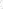 в помещении образовательной организации и на официальном сайте 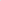 образовательной организацииПриложение 2.Перечень параметров,подлежащих оценке, при проведении независимой оценки качества условий оказания услуг образовательными организациями, характеризующие комфортность условий предоставления образовательных услугПриложение 3.Перечень параметров, подлежащих оценке, при проведении независимой оценки качества условий оказания услуг образовательными организациями, характеризующие доступность образовательных услуг для инвалидовСамообследование проводила комиссия в составе:Заместитель заведующего по УВРЛ.Д.Милашенко_______________Старший воспитательЛ.В. Канагина     _______________Медицинская сестраА.С.Баранчикова       _______________Педагог психологЛисницкая О.А.________________Инструктор по физической культуреЛ.Ю.Долгополова_______________Воспитатели:Н.Н.Яцкая ________________О.В. Сергеева________________29.03.2019 г. Заведующий: Т.Ф.Долгополова ______________________1.УставМуниципального бюджетного дошкольного образовательного учреждения  детский сад №9 Муниципального образования город Горячий Ключ Утвержден:   20.08.2015 года №1676     2.РегистрацияОГРН 10223010664353.Лицензия на образовательную деятельность№ 07848 от 08 апреля 2016 года4.Учреждение, выдавшее лицензиюМинистерство образования, науки и молодежной политики Краснодарского края5.Срок действия лицензиибессрочно6.Приложение к лицензииОт 15 февраля 2013 года № 053057.Лицензия на медицинскую деятельностьЛО -23-01-005496 от 11 февраля 2013года	8.Нормативные документы:-федеральные;-региональные;-образовательного учрежденияФедеральные:-Закон «Об образовании в Российской Федерации» № 273 – ФЗ от 29.12.2012г;- Федеральный государственный образовательный стандарт дошкольного образования (Утвержден приказом Министерства образования и науки Российской Федерации от 17 октября . № 1155);-«Порядок организации и осуществления образовательной деятельности по основным общеобразовательным программа – образовательным программа дошкольного образования» (приказ Министерства образования и науки РФ от 30 августа 2013 года № 1014 г. Москва);-Постановление Правительства РФ от 16.03.2011 № 174 Положение «О лицензировании образовательной деятельности»;-Приказ Министерства здравоохранения и социального развития Российской Федерации  от 26.08.2010 № 761 н Единый квалификационный справочник должностей руководителей, специалистов и служащих, раздел «Квалификационные характеристики должностей работников образования»;- Санитарно-эпидемиологические требования к устройству, содержанию и организации режима работы  дошкольных образовательных организаций» (Утверждены постановлением Главного государственного санитарного врача Российской  от 15 мая 2013 года № 26  «Об утверждении СанПиН» 2.4.3049-13)Региональные и учредителя:  Закон Краснодарского края  «Об образовании в  Краснодарском крае» № 2770- КЗ от 16.07.2013г.Образовательной организации:Устав, образовательная  программа, годовой план, протоколы педагогических советов, локальные акты, приказы ДОУ.Условия для предоставления услуг1.обеспеченыполностью 2.обеспеченычастично              3.не обеспечены 3.1  Наличие комфортной зоны отдыха (ожидания), оборудованной соответствующей мебелью81 чел. (90%)7 чел. (7,78%)2 чел. (2,22%)3.2  Наличие и понятность навигации внутри организации 88 чел. (97,78%)2 чел. (2,22%)03.3  Наличие и доступность питьевой воды78 чел. (86,67%)8 чел. (8,89%)4 чел. (4,44%)3.4  Наличие и доступность санитарно-гигиенических помещений87 чел. (96,67%)3 чел. (3,33%)03.5  Санитарное состояние помещений организаций87 чел. (96,67%)2 чел. (2,22%)1 чел. (1,11%)3.6  Транспортная доступность (возможность доехать до организации на общественном транспорте)86 чел. (95,56%)3 чел. (3,33%)1 чел. (1,11%)3.7  Доступность записи на получение услуги (по телефону, на официальном сайте организации, посредством Единого портала государственных и муниципальных услуг, при личном посещении организации или у специалиста организации)77 чел. (85,56%)12 чел. (13,33%)1 чел. (1,11%)Образовательные областиУровень развитияначало годаУровень развитияначало годаУровень развитияначало годаУровень развитияначало годаОбщий показательпо развитию интегративного качества (%)Уровень развитияконец годаУровень развитияконец годаУровень развитияконец годаУровень развитияконец годаОбщий показательпо развитию интегративного качества (%)Образовательные областимладшие группысредние  группыстаршие  группыподготовительные  группыОбщий показательпо развитию интегративного качества (%)младшие группысредние  группыстаршие  группыподготовительные              группыОбщий показательпо развитию интегративного качества (%)Физическое развитие3,02,52,73,32,9      72,6%3,72,93,23,83,4         84%Речевое развитие2,92,82,63,22,9      68,5%3,83,12,93,83,2         79%Познавательное развитие2,92,82,73,22,8         71%3,53,13,03,73,6         82%Социально-коммуникативное развитие2,92,72,93,22,8      67,6%3,43,03,03,93,3      82,4%Художественно-эстетическое  развитие2,72,12,63,02,7         65%3,52,93,13,73,4      83%Уровень развития начало годаУровень развития начало годаУровень развития начало годаУровень развития начало годаУровень развития начало годамладшие группысредние группыстаршие группыподготовительные группыобщий показатель по ДОУ по развитию интегративного качества %2,92,72,93,22,7      67,6%Уровень развития конец годаУровень развития конец годаУровень развития конец годаУровень развития конец годаУровень развития конец года3,43,03,03,93,3      82,4%Уровень развития начало годаУровень развития начало годаУровень развития начало годаУровень развития начало годаУровень развития начало годамладшие группысредние группыстаршие группыподготовительные группыОбщий показатель по ДОУ  по развитию интегративного качества %3,02,52,73,3      72,6%Уровень развития конец годаУровень развития конец годаУровень развития конец годаУровень развития конец годаУровень развития конец года3,72,93,23,8      84%Уровень развития начало годаУровень развития начало годаУровень развития начало годаУровень развития начало годаУровень развития начало годамладшие группысредние группыстаршие группыподготовительные группыОбщий показательпо ДОУ по развитию интегративного качества %2,92,82,63,2      68,5%Уровень развития конец годаУровень развития конец годаУровень развития конец годаУровень развития конец годаУровень развития конец года3,83,12,93,8      79%Уровень развития начало годаУровень развития начало годаУровень развития начало годаУровень развития начало годаУровень развития начало годамладшие группысредние группыстаршие группыподготовительные группыобщий показатель по ДОУпо развитию интегративного качества %2,92,82,73,2      71%Уровень развития конец годаУровень развития конец годаУровень развития конец годаУровень развития конец годаУровень развития конец года3,53,13,03,7      82%Уровень развития начало годаУровень развития начало годаУровень развития начало годаУровень развития начало годаУровень развития начало годамладшие группысредние группыстаршие группыподготовительные группыобщий показатель по ДОУ по развитию интегративного качества %2,72,12,63,0      65%Уровень развития конец годаУровень развития конец годаУровень развития конец годаУровень развития конец годаУровень развития конец года3,52,93,13,7      83%Возрастная категорияНаправленность группКоличество группКоличество детейОт 3 до 4 летобщеразвивающая374От 4 до 5 летобщеразвивающая2	62От 5 до 6 лет2 общеразвивающие и коррекционная362От 6 до 7 лет2 общеразвивающиеи коррекционная368От  2 до 5 летГКП16От  2 до 5 летГСВ13Количество детейПоказатели  в %Общее кол-во детей, охваченных скрининг- обследованием                  39Направлено на ПМПК14100Прошли ПМПК14100Коррекционная работаКоррекционная работаКоррекционная работаОбщее количество на                 1 сентября14100ФФНР  17,1ОНР II уровня535,7ОНР III уровня857,1Выпущено с нормальной речью1071Со значительными улучшениями321Выбыли в течение года17,1Отказались от  занятий00Рекомендовано направить в массовую школу1392, 8Рекомендовано направить в массовую школу с обязательным посещением логопункта17,1Рекомендовано направить в речевую школу00Остались на дальнейшее пребывание в группе17,1Характеристика кадрового составаХарактеристика кадрового состава1. По образованию                                         высшее педагогическое  образование 11 человек1. По образованию                                       среднее педагогическое  образование  20 человека1. По образованию                                       2. По стажудо 5 лет      32. По стажуот 5 до 10 лет                                              52. По стажуот 10 до 15 лет                                            52. По стажусвыше 15 лет                                               173.По результатам    аттестации высшая квалификационная категория  133.По результатам    аттестации первая квалификационная категория    163.По результатам    аттестации не имеют квалификационную  категорию            03.По результатам    аттестации соответствие занимаемой должности2ЗаведующийЗаместитель заведующего по УВРСтарший воспитательВоспитателиУчитель-логопедИнструктор по физической  культуреМузыкальный руководительПедагог-психолог111232131ВоспитателиМузыкальный руководительИнструктор по физической культуреЗаместительзаведующего по УВРСтарший воспитательУчитель-логопедПедагог - психологпроцент1831112190 %№ п/пНаименование конкурсаСтатус(муниципальный, краевой)ДатаИтог(победитель, лауреат)1Всероссийский конкурс детского и юношеского творчества «Базовые национальные  ценности»,  номинация «Социальный проект»ВсероссийскийянварьПобедитель муниципальногоэтапаАсатурян Г.Г. 2Всероссийский конкурс детского и юношеского творчества «Базовые национальные  ценности»,  номинация «Рисунок»ВсероссийскийянварьЛауреат муниципальногоэтапаАрутюнова А.Г.3Краевой конкурс«Семейные экологические проекты»КраевойянварьПобедитель муниципальногоЭтапаСаенко М.В.4Муниципальный смотр—конкурс  среди дошкольных образовательных учреждений «На лучшее декоративно—художественное оформление образовательных учреждений к новогодним и рождественским праздникам»МуниципальныйянварьПобедитель в 4-х номинацияхДубовская Р.А., Абрамян А.Э,Долгополова Л.Ю.Лисницкая О.А.5Краевой профессионального конкурса «Воспитатель года  Кубани»Краевой январьПобедитель муниципальногоэтапа, лауреат краевогоАрутюнова А.Г.7Муниципальный фестиваль «ТЕАТРАЛЬНАЯ ВЕСНА — 2018»,                  в  номинации  «За оригинальность  и образность театральной постановки»Муниципальный Победитель8Муниципальный фестиваль детского художечтвенного творчества «ДЕТИ ЗЕМЛИ КУБАНСКОЙ», в номинации «Военно—патриотическое воспитание дошкольников»МуниципальныйПобедитель9Муниципальный фотоконкурс «Кубанская семья—счастливая семья»МуниципальныйЛауреат за 2018 годИНТЕРНЕТ КОНКУРСЫ10Высшая школа делового администрирования, номинация «Дизайн», всероссийский конкурс сайтов образовательных организаций  в категории  ДОУ по Южному Федеральному округуВсероссийскийЛауреат11Всероссийское образовательное издание «ПЕДПРОСПЕКТ.ру», конкурс «Здоровьесберегающие технологии в дошкольном образовании»ВсероссийскийПобедитель12Международные и всероссийские конкурсы для детей и педагогов  «ВРЕМЯ ЗНАНИЙ», Всероссийская  блиц—олимпиада  «Основы коррекционной педагогики и специальной психологииВсероссийскийПобедитель13Всероссийское образовательно—просветительское издание «АЛЬМАНАХ  ПЕДАГОГА», конкурс «Лучшая  методическая разработка ко Дню Победы»ВсероссийскийПобедитель14Высшая  Школа  Делового Администрирования, конкурс декоративно—прикладного творчества и изобразительного искусства «ДЕНЬ ПОБЕДЫ ГЛАЗАМИ ДЕТЕЙ» ВсероссийскийПобедитель15Всероссийский творческий конкурс  с Международным участием  «ЛУЧШИЙ ПЕДАГОГ»,  буклет для  родителейВсероссийскийЛауреат16Всероссийский творческий конкурс для педагогов с Международным участием, консультация для родителейВсероссийскийПобедитель17Центр организации и проведения Международных  и Всероссийских конкурсов  г.Москва «ТВОРИ! УЧАСТВУЙ! ПОБЕЖДАЙ!», конспект лучшего занятияВсероссийскийЛауреат18II  Всероссийский дистанционный творческий конкурс с Международным участием «ВЕСЕННИЙ ПРАЗДНИК  НАШИХ  МАМ» , «Мой подарок мамеВсероссийскийПобедитель19Общероссийский образовательный  проект «Завуч», Лучшая проектная работа по ПДД в средней группеВсероссийский Победитель20Интеллектуальный центр дистанционных 6технологий «НОВОЕ  ПОКОЛЕНИЕ», лучшая педагогическая разработка по экспериментально—образовательной деятельности МеждународныйПобедитель21Центр организации и проведения дистанционных конкурсов для дошкольников, школьников, воспитателей и педагогов «Гордость России»,  VI всероссиийский конкурс «Гордость России», лучшая  презентацияВсероссийскийЛауреат22Всероссийское  сетевое издание  «ПОРТАЛ  ПЕДАГОГА», конкурс «Информационно—коммуникативные технологии  (ИКТ)  в  воспитательно—образовательном процессе ДОО  по ФГОС»ВсероссийскийПобедитель23Всероссийский творческий конкурс с Международным участием  в  условиях реализации  ФГОС «ЛУЧШИЙ ПЕДАГОГ»,  буклет для  родителейВсероссийскийПобедительГруппа здоровьяКоличество%1 группа здоровья9699%2 группа здоровья16560%3 группа здоровья93%4 группа здоровья00ЗаболеваемостьПоказатели по годамПоказатели по годамПоказатели по годамЗаболеваемость201620172018Заболеваемость,  дни на одного ребенка в  %3,83,22,9Простудные заболевания,  в %65%54,7%43,8%Часто болеющие дети242115Хронические  заболевания, в  %8%2,5%2,5%№ п/п№ п/пПозиция оцениванияПозиция оценивания1.1.1. Соответствие информации о деятельности образовательной организации, размещённой на информационных стендах в помещении образовательной организации, её содержанию и порядку (форме), установленным нормативными правовыми актами:1.1.1. Соответствие информации о деятельности образовательной организации, размещённой на информационных стендах в помещении образовательной организации, её содержанию и порядку (форме), установленным нормативными правовыми актами:1.1.1. Соответствие информации о деятельности образовательной организации, размещённой на информационных стендах в помещении образовательной организации, её содержанию и порядку (форме), установленным нормативными правовыми актами:1.1.1. Соответствие информации о деятельности образовательной организации, размещённой на информационных стендах в помещении образовательной организации, её содержанию и порядку (форме), установленным нормативными правовыми актами:1.Официальное наименование образовательной организации, контактная информация образовательной организации.Официальное наименование образовательной организации, контактная информация образовательной организации.есть2.Информация о режиме и графике работы образовательной организации, режиме занятий.Информация о режиме и графике работы образовательной организации, режиме занятий.есть3.Устав образовательной организации.Устав образовательной организации.есть4.Лицензия на осуществление образовательной деятельности.Лицензия на осуществление образовательной деятельности.есть5.Свидетельство о государственной аккредитации.Свидетельство о государственной аккредитации.6.Наименование основных образовательных программ, информация о сроке действия государственной аккредитации.Наименование основных образовательных программ, информация о сроке действия государственной аккредитации.7.Информация об уровнях образования и формах обучения.Информация об уровнях образования и формах обучения.есть8.Правила (порядок) приёма, перевода, отчисления и восстановления обучающихся.Правила (порядок) приёма, перевода, отчисления и восстановления обучающихся.есть9.Порядок оказания платных образовательных услуг, наличие документа, утверждающего стоимость предоставления услуг.Порядок оказания платных образовательных услуг, наличие документа, утверждающего стоимость предоставления услуг.есть10.Документ о текущем контроле успеваемости и промежуточной аттестации обучающихся.Документ о текущем контроле успеваемости и промежуточной аттестации обучающихся.нет1.1.2.Соответствие информации о деятельности образовательной организации, размещённой на официальном сайте образовательной организации, её содержанию и порядку (форме), установленным нормативными правовыми актами:1.1.2.Соответствие информации о деятельности образовательной организации, размещённой на официальном сайте образовательной организации, её содержанию и порядку (форме), установленным нормативными правовыми актами:1.1.2.Соответствие информации о деятельности образовательной организации, размещённой на официальном сайте образовательной организации, её содержанию и порядку (форме), установленным нормативными правовыми актами:1.1.2.Соответствие информации о деятельности образовательной организации, размещённой на официальном сайте образовательной организации, её содержанию и порядку (форме), установленным нормативными правовыми актами:1.1.Информация об официальном наименовании образовательной организации и её дате создания.есть2.2.Информация об учредителе (-ях) образовательной организации.есть3.3.Информация о месте нахождения образовательной организации и её филиалов (при наличии).есть4.4.Информация о режиме и графике работы образовательной организации.есть5.5.Контактная информация: телефон, адрес электронной почты.есть6.6.Информация о наименовании структурных подразделений (органов управления).есть7.7.Информация о руководителях структурных подразделений (органов управления).есть8.8.Информация о местах нахождения структурных подразделений (органов управления).есть9.9.Наличие положений о структурных подразделениях (органов управления).есть10.10.Устав образовательной организации (копия).есть11.11.Лицензия на осуществление образовательной деятельности с приложениями (копия).есть12.12.Свидетельство о государственной аккредитации с приложениями копияесть13.13.План финансово-хозяйственной деятельности (на текущий год).есть14.14.Отчёт о выполнении плана финансово-хозяйственной деятельности (за прошлый год).есть15.15.Правила внутреннего распорядка обучающихся.есть16.16.Правила внутреннего трудового распорядка.есть17.17.Коллективный договор.есть18.18.Отчёт о результатах самообследования.есть19.19.Документ о порядке оказания платных образовательных услуг.есть20.20.Образец договора об оказании платных образовательных слуг.есть21.21.Документ об утверждении стоимости обучения по каждой образовательной программе.есть22.22.Документ о текущем контроле успеваемости и промежуточной аттестации.нет23.23.Предписания органов, осуществляющих государственный контроль (надзор) в сфере образования, отчёты об исполнении таких предписаний.есть24.24.Информация о реализуемых уровнях образования.есть25.25.Информация о формах обучения.есть26.26.Информация о нормативных сроках обучения.есть27.27.Информация о сроке действия государственной аккредитации образовательной программы.есть28.28.Информация об описании образовательной программы с приложением её копии.есть29.29.Информация об учебном плане с приложением его копии.есть30.30.Информация об аннотации к рабочим программа дисциплин (по каждой дисциплине в составе образовательной программы) с приложением их копий.31.31.Информация о календарном учебном графике с приложением его копии.есть32.32.Информация о методических и иных документах, разработанных образовательной организацией.есть33.33.Информация о реализуемых образовательных программах с указанием учебных предметов, курсов, дисциплин (модулей), практики.есть34.34.Информация о численности обучающихся по реализуемым образовательным программам.есть35.35.Информация о языках, на которых осуществляется образование (обучение).есть36.36.Информация о федеральных государственных образовательных стандартах и об образовательных стандартах (копия или гиперссылка).есть37.37.ФИО руководителя образовательной организации.есть38.38.Должность руководителя образовательной организации.есть39.39.Контактный телефон, адрес электронной почты руководителя образовательной организации.есть40.40.ФИО заместителей руководителя, руководителей филиалов.есть41.41.Должности заместителей руководителя, руководителей филиалов.есть42.42.Контактный телефон, адрес электронной почты заместителей руководителя, руководителей филиалов.есть43.43.ФИО педагогических работников.есть44.44.Должность педагогических работников.есть45.45.Преподаваемые педагогическими работниками дисциплины.есть46.46.Наименование направления подготовки и (или) специальности педагогических работников.есть47.47.Данные о повышении квалификации и (или) профессиональной переподготовке (при наличии педагогических работников.есть48.48.Общий стаж работы педагогического работника.есть49.49.Стаж работы по специальности педагогического работника. есть50.50.Сведения о наличии оборудованных учебных кабинетов.есть51.51.Сведения о наличии объектов для проведения практических занятий.есть52.52.Сведения о наличии библиотек.есть53.53.Сведения о наличии объектов спорта.есть54.54.Сведения о наличии средств обучения и воспитания.есть55.55.Сведения об условиях питания и охраны здоровья обучающихся. есть56.56.Сведения о доступе к информационным системам и ИТ сетям.есть57.57.Сведения об электронных образовательных ресурсах, к которым обеспечивается доступ обучающихся.есть58.58.Информация о наличии и условиях предоставления стипендий.нет59.59.Информация о наличии общежития, интерната.нет60.60.Правила (порядок) приёма обучающихся.есть61.61.Порядок перевода, отчисления и восстановления обучающихся.есть62.62.Документ, утверждающий стоимость платных образовательных слуг.есть63.63.Информация о количестве вакантных мест для приёма (перевода) по каждой образовательной программе, специальности, направлению подготовки.есть№ п/пПозиция оцениванияЕдиница измерения2.1. Обеспечение в образовательной организации комфортных условий предоставления услуг.2.1.1. Наличие комфортных условий для предоставления услуг2.1. Обеспечение в образовательной организации комфортных условий предоставления услуг.2.1.1. Наличие комфортных условий для предоставления услуг2.1. Обеспечение в образовательной организации комфортных условий предоставления услуг.2.1.1. Наличие комфортных условий для предоставления услуг1.Наличие	комфортной	зоны	отдыха (ожидания), оборудованной соответствующей мебельюда2.Наличие и понятность навигации внутри образовательной организации.нет3.Доступность питьевой воды.да4.Наличие и доступность санитарно-гигиенических помещений (чистота помещений, наличие мыла, туалетной бумаги и пр.).да5.Санитарное	состояние	помещений образовательной организации.да2.2. Наличие возможности развития творческих способностей и интересов обучающихся.2.2.1. Наличие возможности развития творческих способностей и интересов обучающихся, включая их участие в конкурсах и олимпиадах (в том числе во всероссийских и международных), выставках, смотрах, физкультурных мер приятиях, спортивных мероприятиях, в том числе в официальных спортивных мероприятиях, и других массовых мероприятиях.2.2. Наличие возможности развития творческих способностей и интересов обучающихся.2.2.1. Наличие возможности развития творческих способностей и интересов обучающихся, включая их участие в конкурсах и олимпиадах (в том числе во всероссийских и международных), выставках, смотрах, физкультурных мер приятиях, спортивных мероприятиях, в том числе в официальных спортивных мероприятиях, и других массовых мероприятиях.2.2. Наличие возможности развития творческих способностей и интересов обучающихся.2.2.1. Наличие возможности развития творческих способностей и интересов обучающихся, включая их участие в конкурсах и олимпиадах (в том числе во всероссийских и международных), выставках, смотрах, физкультурных мер приятиях, спортивных мероприятиях, в том числе в официальных спортивных мероприятиях, и других массовых мероприятиях.1.Наличие	кружков,	спортивных	секций, творческих коллективов, научных обществ, клубов и других объединений.да2. Участие обучающихся в различных олимпиадах, смотрах, конкурсах:даобщее количество обучающихся в образовательной организации;260количество обучающихся, принявших участие в различных олимпиадах, смотрах, конкурсах;55доля обучающихся (от общего количества обучающихся), принявших участие в различных олимпиадах, смотрах, конкурсах. 21,15%3.Наличие победителей в олимпиадах, смотрах, конкурсах различного уровня:да (муниципальный)региональный уровень;федеральный уровень;международный уровень.№ п/пПозиция оцениванияЕдиница измерения3.1. Оборудование помещений образовательной организации и прилегающей к ней территории с учётом доступности для инвалидов.3.1. . Наличие в помещениях образовательной организации и на прилегающей к ней территории:3.1. Оборудование помещений образовательной организации и прилегающей к ней территории с учётом доступности для инвалидов.3.1. . Наличие в помещениях образовательной организации и на прилегающей к ней территории:3.1. Оборудование помещений образовательной организации и прилегающей к ней территории с учётом доступности для инвалидов.3.1. . Наличие в помещениях образовательной организации и на прилегающей к ней территории:входных групп пандусами (подъёмными платформами);давыделенных стоянок для автотранспортных средств инвалидов;нетадаптированных лифтов, поручней, расширенных дверных проёмов;даспециальных кресел-колясок;нетспециально	оборудованных санитарно-гигиенических помещений в организации социальной сферынетЗ 2. Обеспечение в образовательной организации условий доступности, инвалидам получать образовательные услуги наравне с другими.3.2.1. Наличие в образовательной организации условий доступности, позволяющих инвалидам получать образовательные услуги наравне с другими.З 2. Обеспечение в образовательной организации условий доступности, инвалидам получать образовательные услуги наравне с другими.3.2.1. Наличие в образовательной организации условий доступности, позволяющих инвалидам получать образовательные услуги наравне с другими.З 2. Обеспечение в образовательной организации условий доступности, инвалидам получать образовательные услуги наравне с другими.3.2.1. Наличие в образовательной организации условий доступности, позволяющих инвалидам получать образовательные услуги наравне с другими.1.Дублирование для инвалидов по слуху зрению звуковой и зрительной информации.нет2.Дублирование надписей, знаков и иной текстовой и графической	информации знаками, выполненными рельефно-точечным шрифтом Брайля.нет3.Возможность предоставления инвалидам по слуху (слуху и зрению) услуг сурдопереводчика,  (тифлосурдопереводчика).нет4.Наличие альтернативной версии официального сайта образовательной организации в сети «Интернет» для инвалидов по зрению.да5.Помощь, оказываемая работниками организации социальной сферы, прошедшими необходимое обучение (инструктирование) по сопровождению инвалидов в помещениях организации.нет6.Наличие	возможности	предоставления образовательных услуг в дистанционном режиме или на дому.нет